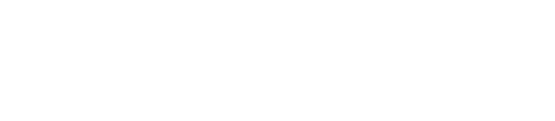 1.SummaryOverviewMicrosoft AppSource is our new destination to enable business users to explore and use line-of-business SaaS apps from Microsoft and our partners. Users can also discover add-ins for Microsoft business apps, like Dynamics 365, Power BI, Office and more. Through AppSource, ISVs (app publishers) and other partners can reach a broad range of customers right where the users are either through the AppSource portal or within the context of the Microsoft services they’re already using. 1.2 Document OverviewThis document describes the components of Immigration Management System ( referred as “IMS” in the document) App and its related information including the prerequisites to be made available in the system before proceeding with the IMS App Solution installation and steps to download and import the solution.This is a living document that will be used to support the CRM application and its associated portal.2. PrerequisitesAs a part of prerequisites to install the IMS App, the below solutions must be installed or imported into the user’s CRM organization. The user must login with Office 365 Administrator account to install the below apps.Power Auto NumberData Export service Email Lab AlertsVoice of CustomerPortal Installation and Configuration2.1 Power Auto NumberPower Auto Number is an app that enables automatic insertion of random numbers, letters, dates or times in any field of any entity in CRM. The app enables the use of combination of numbers, letters and dates in the CRM fields and provide the ability to number more than one field in each entity. Random numbers are guaranteed to be unique.The power Auto number solution can be downloaded from the below web site.https://www.powerobjects.com/powerpacks/powerautonumber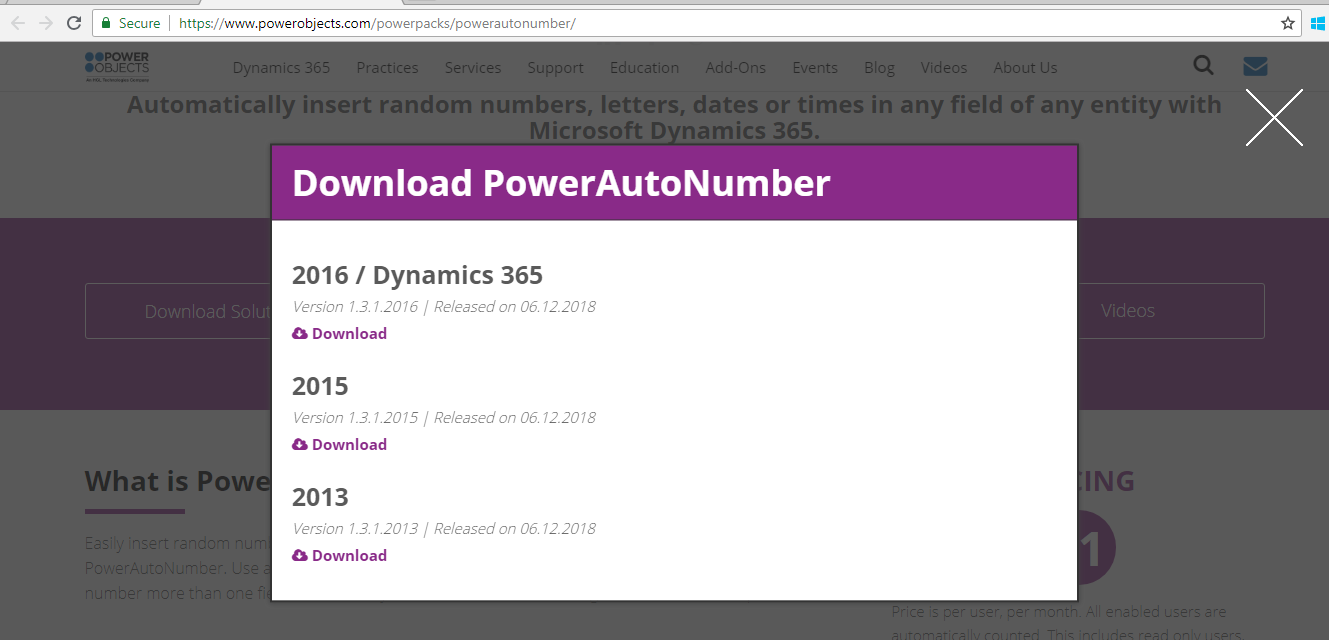 Import the same into the CRM system by navigating to Settings - > Solutions.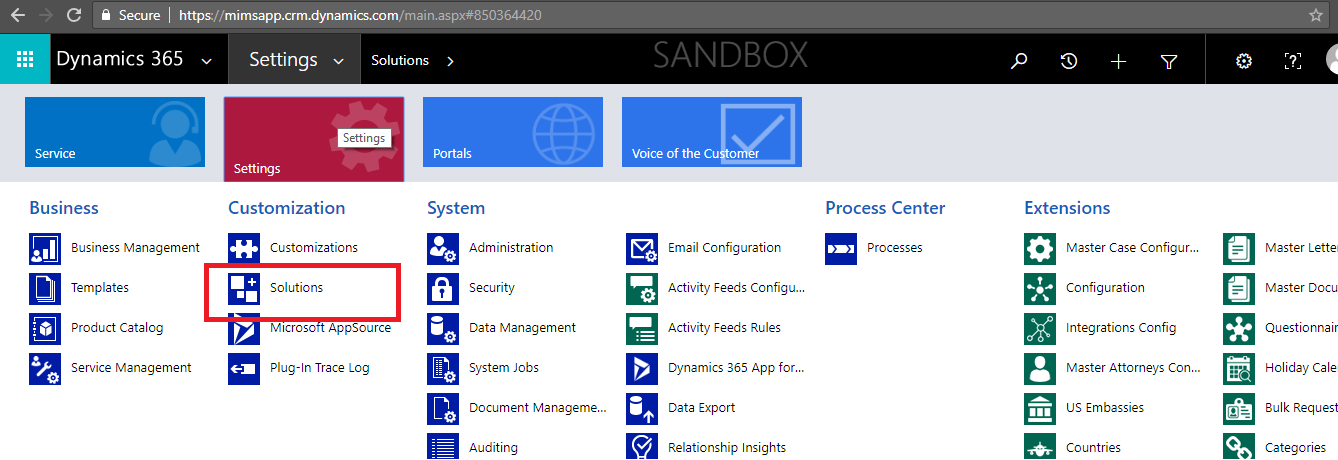 Click on Import button in the solutions page.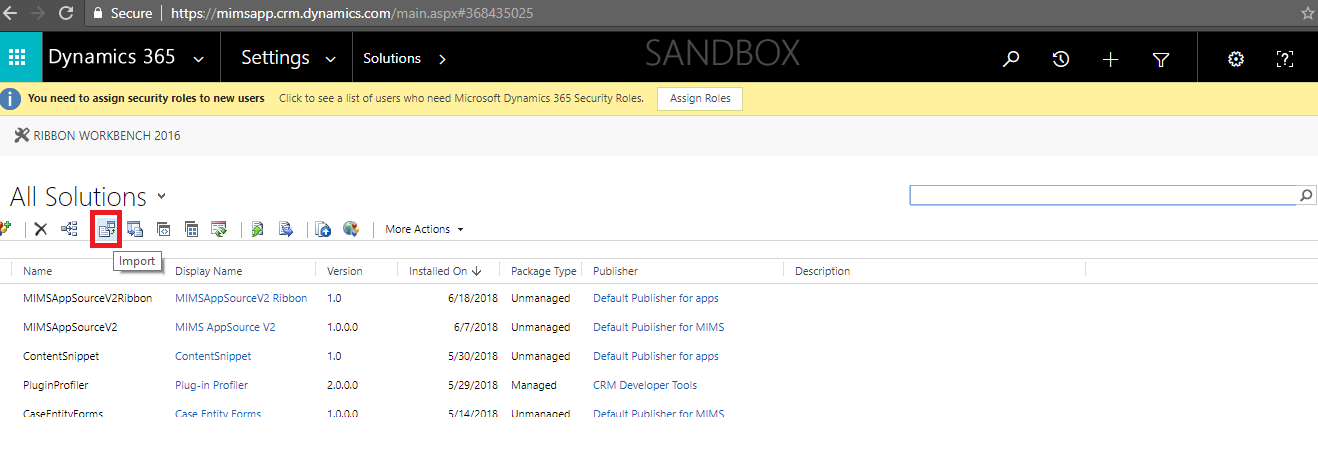 After importing the Power auto number, the same is available in the below imported list.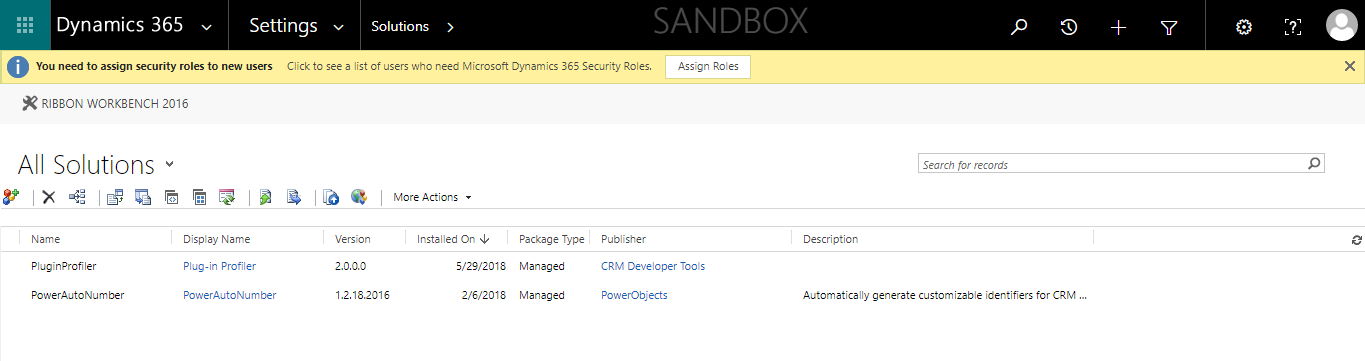 2.2 Data Export Service Data Export Service is an add-on service for Dynamics 365 (online) that provides the ability to replicate sales, service and marketing data to a SQL store in a customer-owned Azure subscription. It simplifies the technical and administrative complexity of deploying and managing a data export solution managing schema and data.Navigate to the below URL , go to “Dynamics 365” Add-Ins and search with the name of “Data Export Service” as shown belowURL:  https://appsource.microsoft.com/en-us/marketplace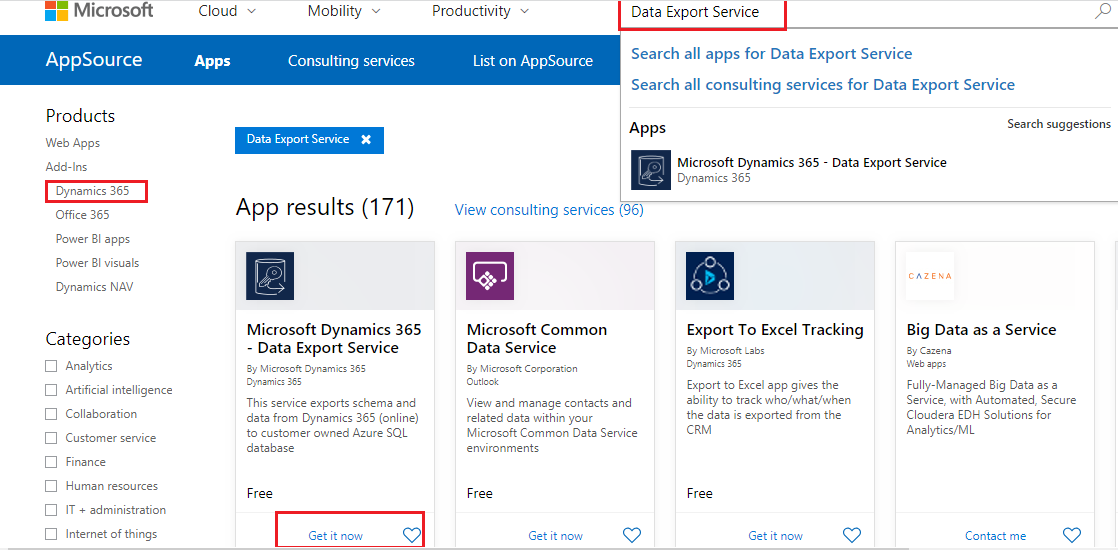 The system will request the connection details like user name, organization name and other details as shown below. Enter the appropriate details and click on Continue.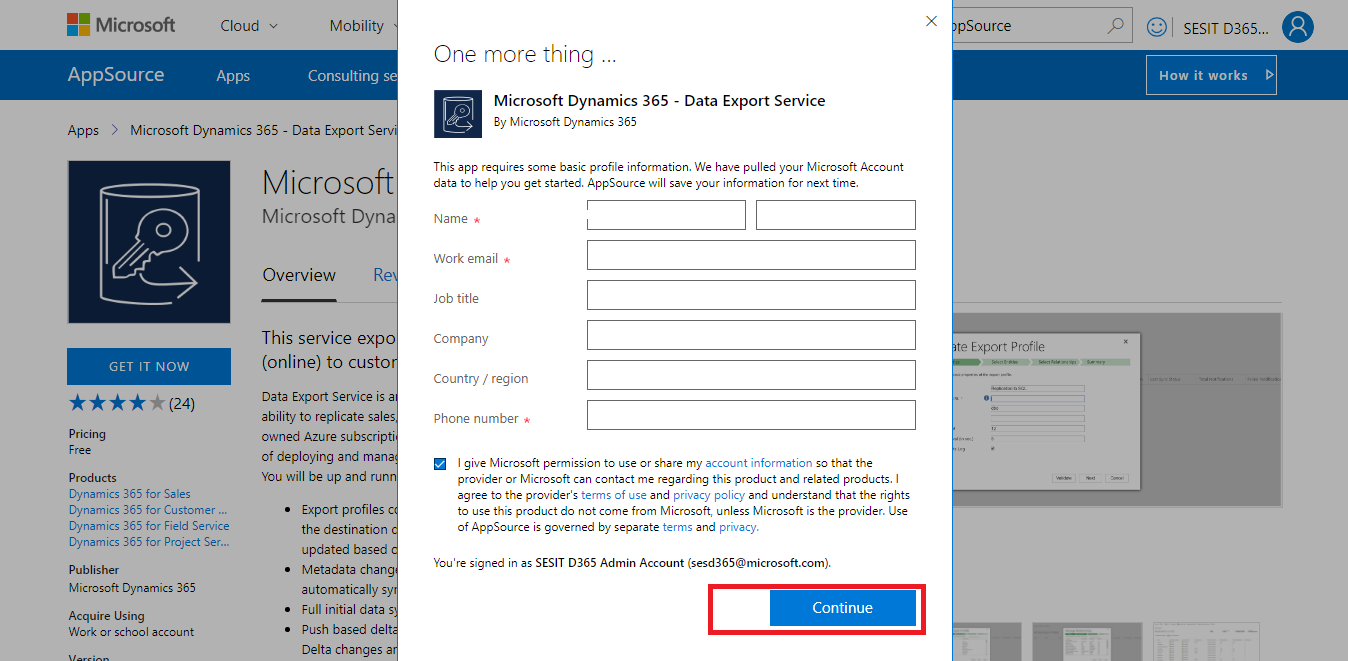 The solution is imported into the system and the same is available in the Imported list as shown below.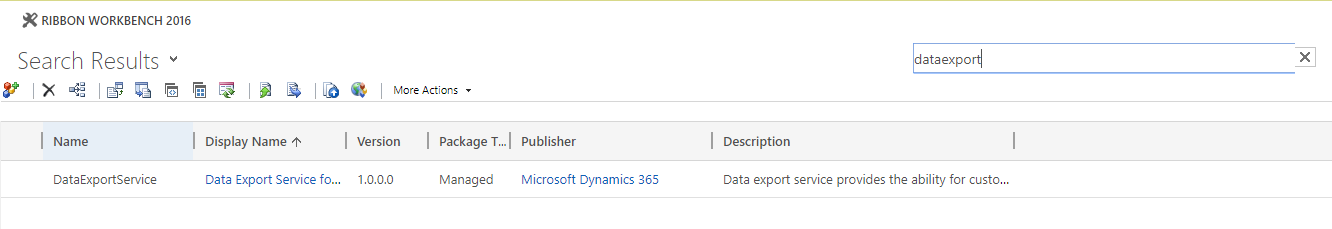 2.3 Email Lab AlertsThe Email Alert Solution is an add-on feature to dynamics 365 CRM which provides an overview of received and unread CRM emails on a Case. It enables users to get the unread mails count which were received on a case. Navigate to the below URL , go to “Dynamics 365” Add-Ins and search with the name of “Email Alert” as shown belowURL:  https://appsource.microsoft.com/en-us/marketplace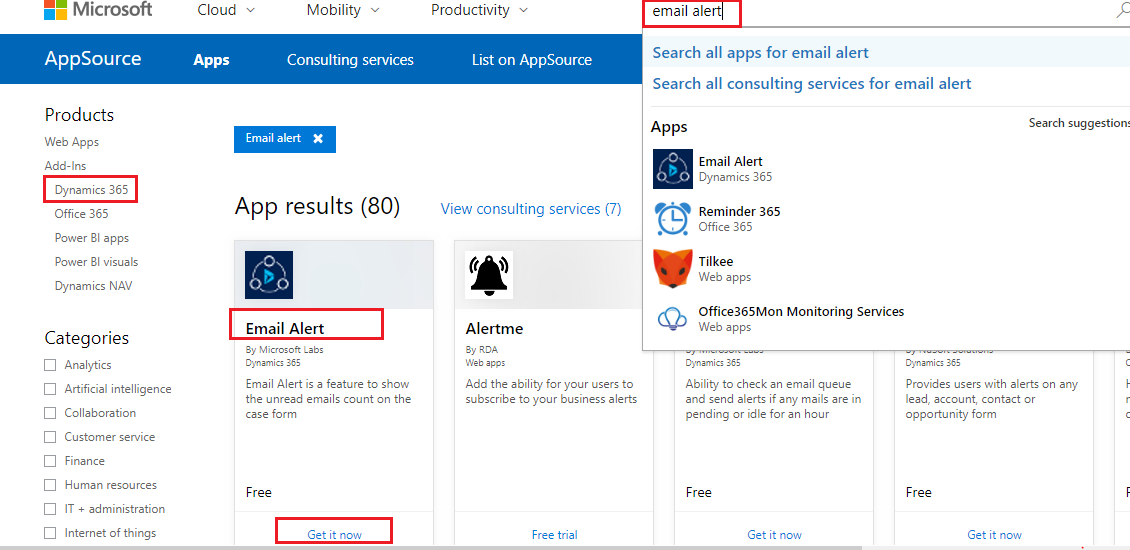 The system will request the connection details like user name, organization name and other details as shown below. Enter the appropriate details and click on Continue.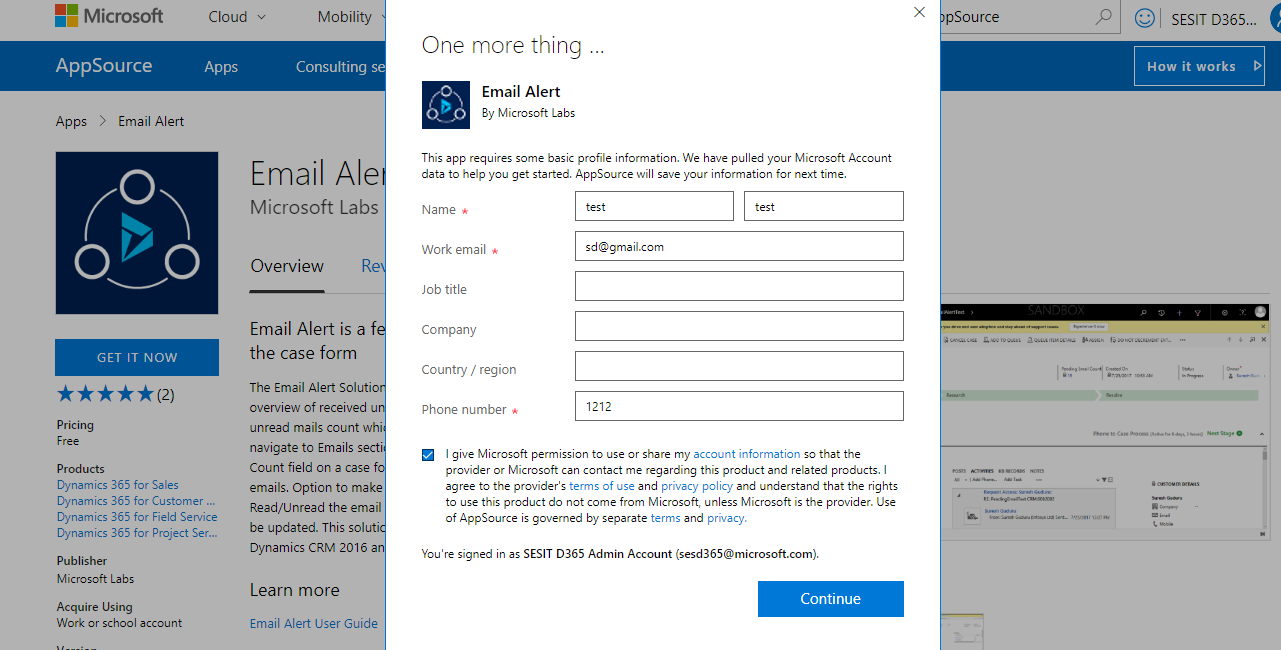 The solution is imported into the system and the same is available in the Imported list as shown below.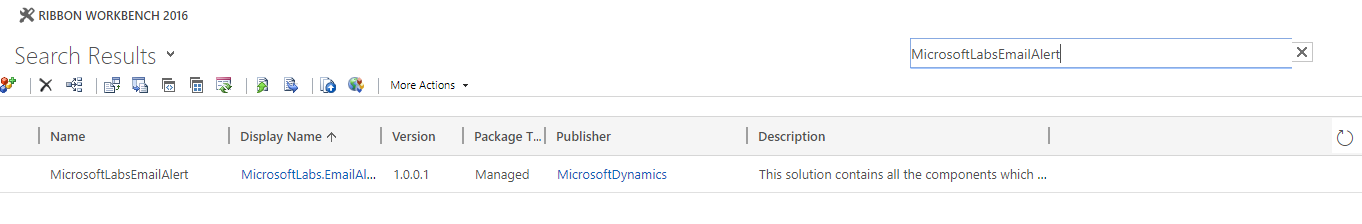 2.4 Voice of Customer (VOC)Voice of the Customer is a new Dynamics CRM 2016 feature that was created to capture feedback regarding the product or service provided by the CRM. With Voice of the Customer, enables setting up of surveys, survey distribution to contacts via workflows, and capture responses. These captured data can be utilized for generating reports and making appropriate changes to the product/service.User can take advantage of the feature by installing Voice of the Customer solution. The Solution is available globally for Microsoft Dynamics CRM Online subscriptions.Access the link, https://portal.office.com/ and click on the ‘Admin’ tile. User must be logged into the Office 365 Administrator account.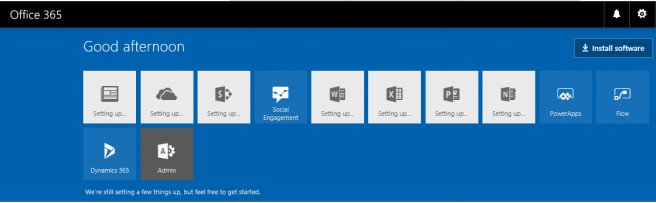 Click on Admin Center and select Dynamics 365.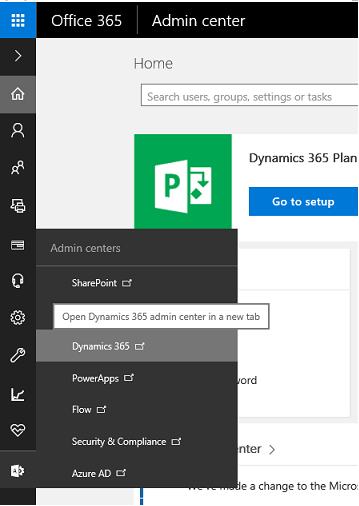 Select the instance (organization) for which you want to install Dynamics 365 Portal and click on the Edit button, next to Solutions.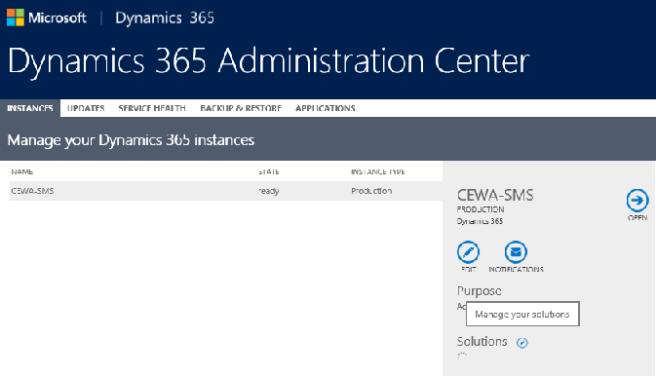 Select the Voice of the Customer and click on Install.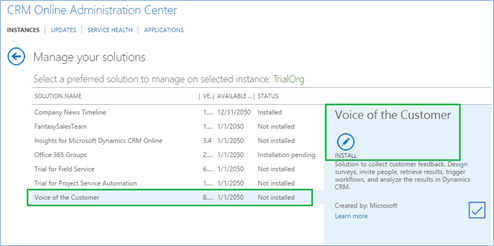 Note: When a solution is installed in CRM, the CRM Online site goes into maintenance mode and will be offline for a short period of time. It is advisable to install the solution in outside office hours.2.5 Portal Installation and ConfigurationA portal is an independent running application that exposes specific CRM data and functionality to the respective users.  It can be leveraged to model business processes that aren’t easily modeled inside CRM or to provide a higher level of integration between your CRM and your clients.  Users can range from full CRM users to external clients with minimal rights and access. Below is the step by step process to install and configure the portal:Go to https://portal.office.com/  and click on the ‘Admin’ tile. User must be logged into the Office 365 Administrator account.Click on ‘Admin Center’ and select ‘Dynamics 365’.Select the instance (organization) for which you want to install ‘Dynamics 365 Portal’ and click on the ‘Edit’ button, next to Solutions.Select ‘Custom Portal’ from the list and click on the ‘Install’ button.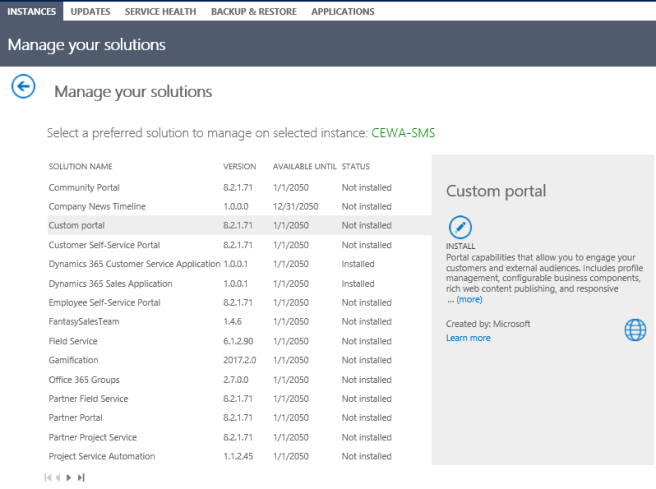 Click on ‘Install’ button in the pop-up.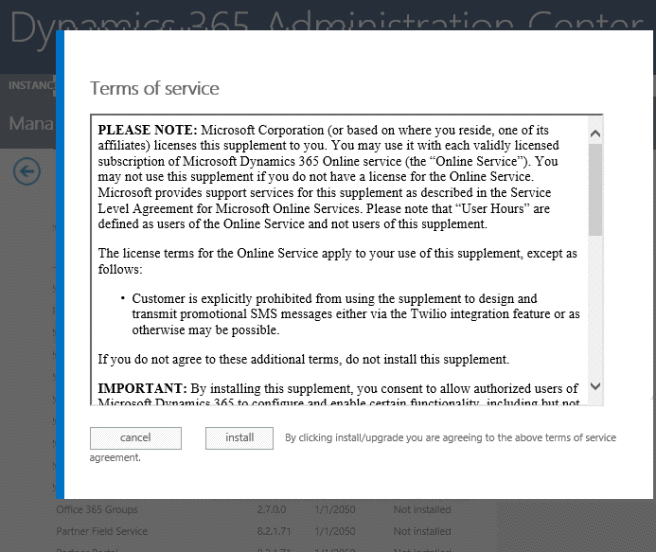 The Status changes to ‘Installed’.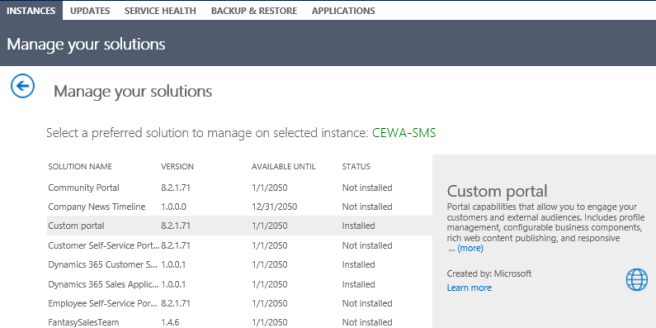 Navigate to Dynamics 365 CRM Organization to verify and validate all the Managed solution for the Custom portal installed with the above steps.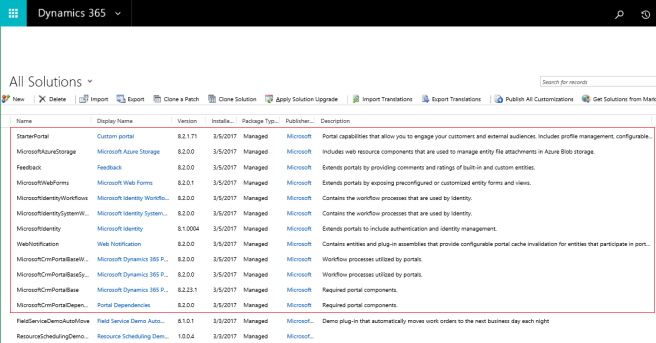 Access the website https://portal.office.com, select ‘Admin Center’ and ‘Dynamics 365’ and click on ‘Application’ tab.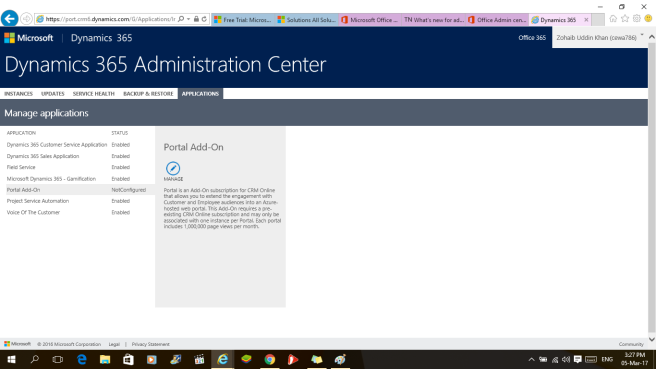 On the ‘Configure your Portal’, enter the necessary information. Enter the below details:Portal Audience: CustomerPortal Binding: Custom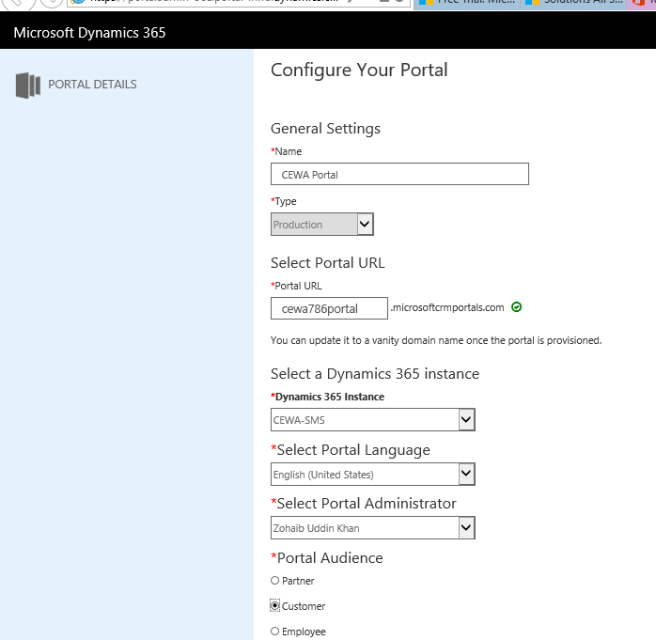  Click on ‘Accept’ in the Permissions pop up for Dynamics 365 Portal.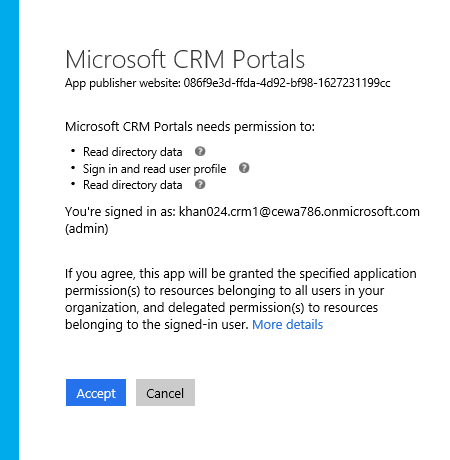 Navigate to ‘Portal Details’. As appearing in the below message, it might take time to configure the portal, check back in some time and the ‘Custom Portal’ will be ready for use.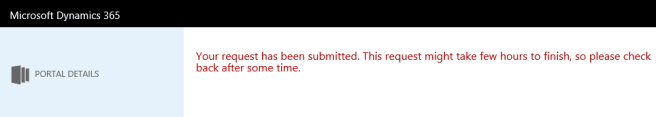 Once the portal set up is complete the page wil display the below set of options.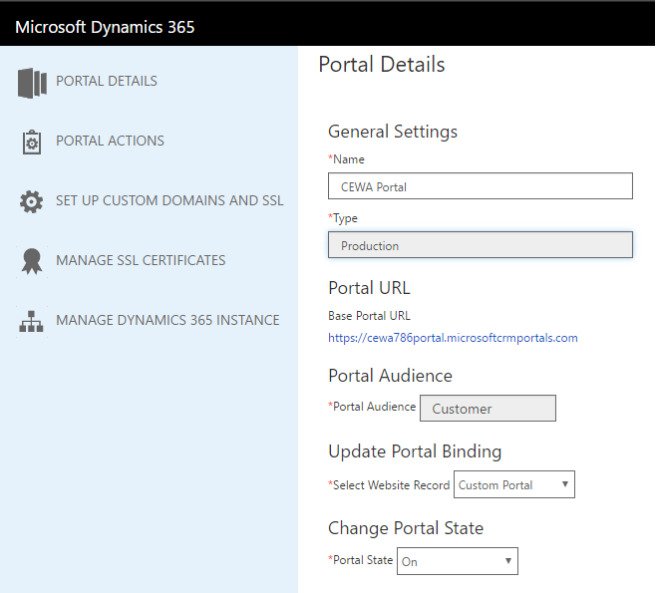 Click on the ‘Base Portal URL’, a new window will open and the Dynamics 365 Custom Portal is ready for Branding.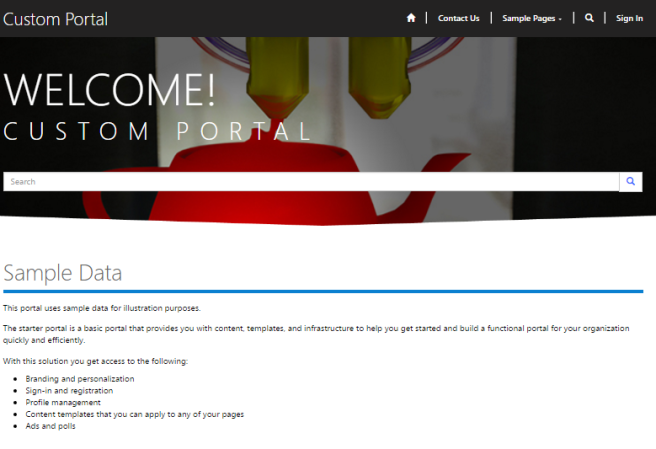 2.6 System SettingsAs a part of deployment process, the following changes are required in the general tab of system setting. To access system settings, navigate to Setting - > Administration - > System Settings: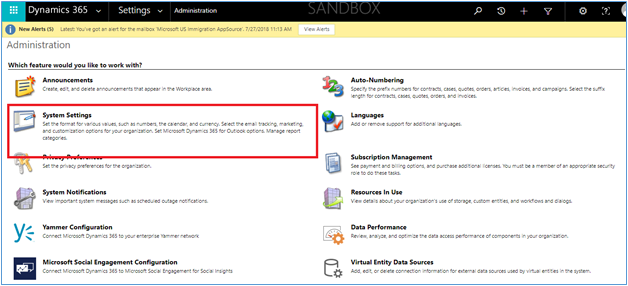 Navigate to general tab - > Set blocked extensions for attachments. Remove JS from the extensions.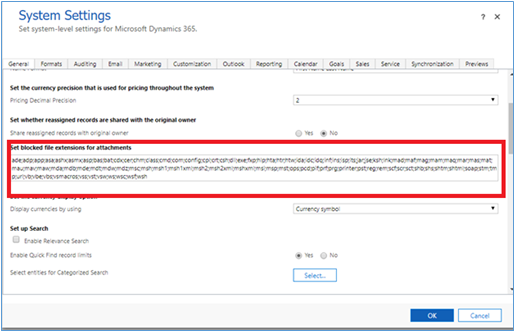 2.7 Group Policy Set upBelow settings are required to run the script and power shell commands for setting up IMS Apps from Package deployerExecute the “gpedit.msc” in windows run and open the Group Policy Settings as shown in the below screenshot.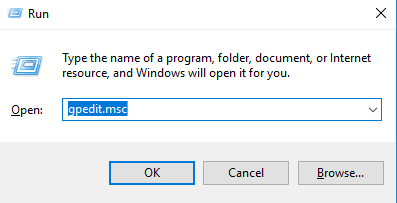 Click on Ok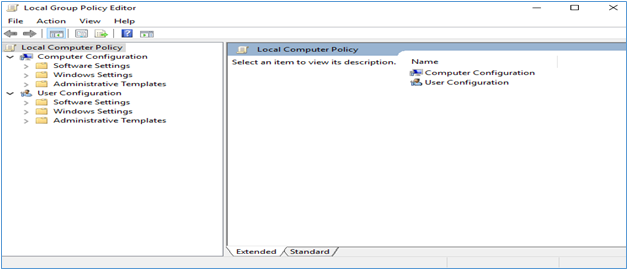 Navigate to Computer Configuration -> Administrative Templates ->Windows Components -> Windows PowerShell as shown below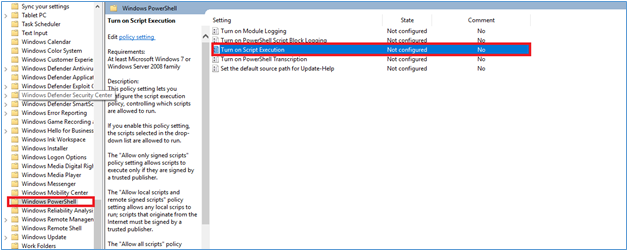 Open “Turn on Script Execution” and change the settings as shown below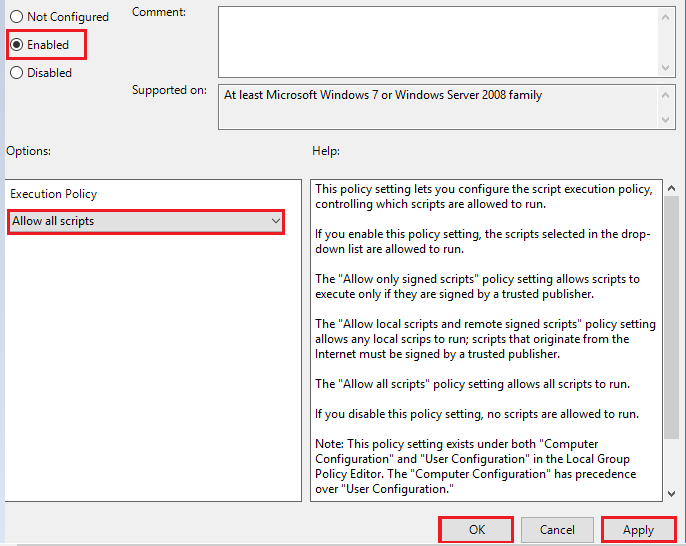 Now the script execution state changes from Not configured to Enabled as shown below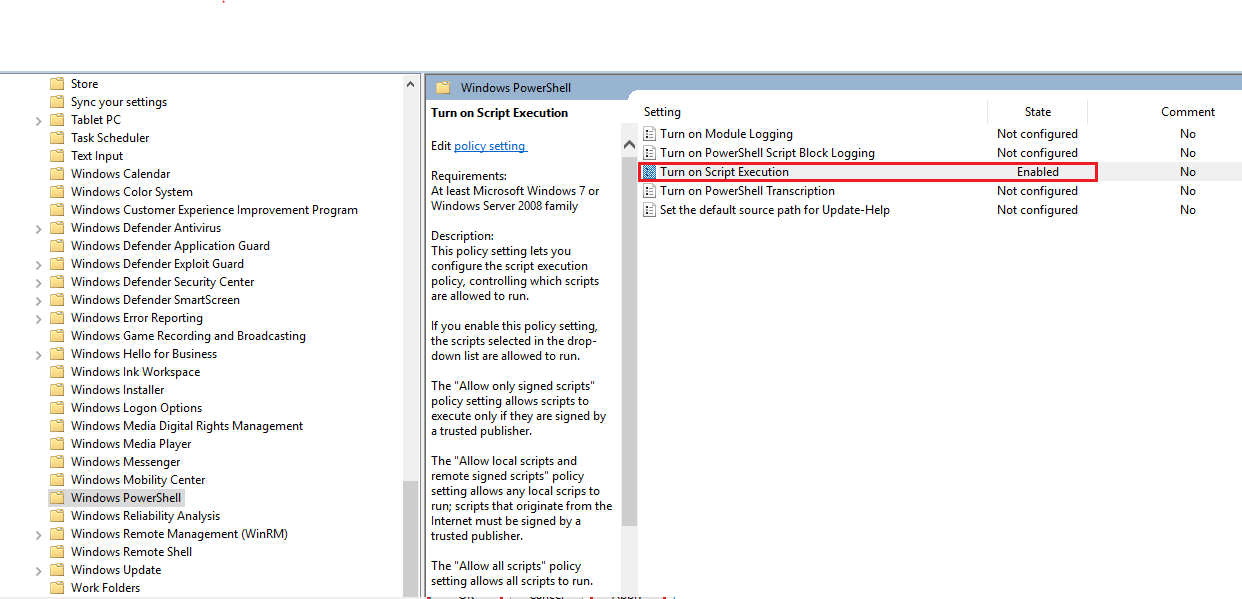 2.8 Windows PowerShellOpen PowerShell window from windows as shown below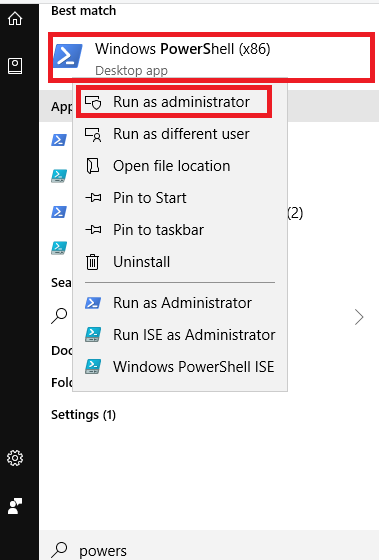 It opens the below PowerShell window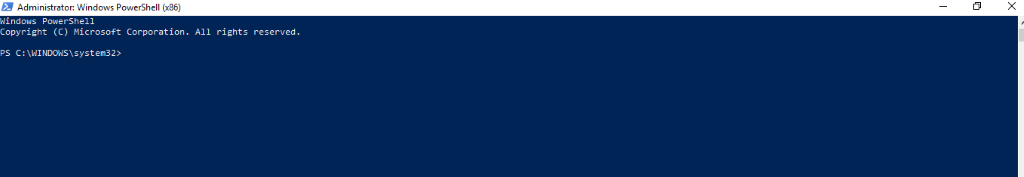 Run the below Commands“Set-ExecutionPolicy RemoteSigned” as shown below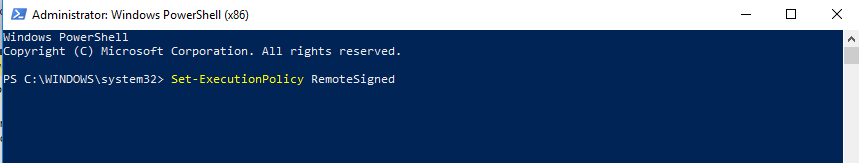 The following question appears on screen, “Do you want to change the execution policy” type “Y” and click enter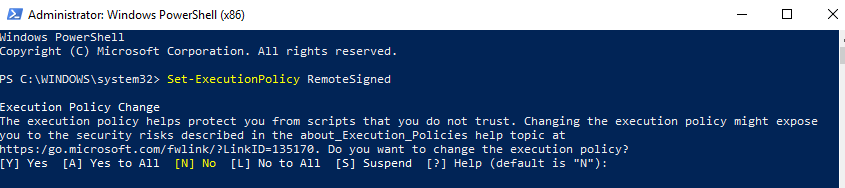 Run the command “Install-Module AzureRM” as shown below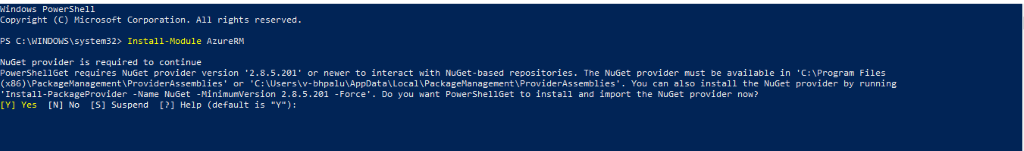 Type “Y” and click enterRun the command  “Import-Module AzureRm” as shown below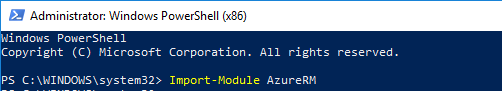 Wait to execute the import module azureRM until shows the next line as shown below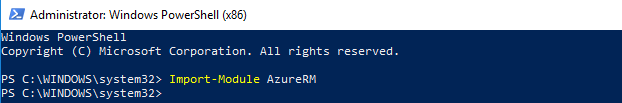 2.9 Azure SetupUse the below link to get more information about the azure subscriptionhttps://azure.microsoft.com/en-in/features/azure-portal/Login to azure portal using https://portal.azure.comSign-In to portal using service admin/co-admin role How to get the Subscription Id ?Search for Subscriptions like showing below .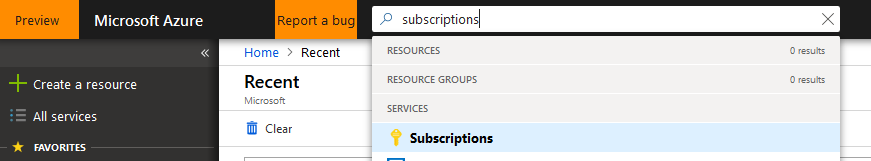 Select the required subscription from the list below 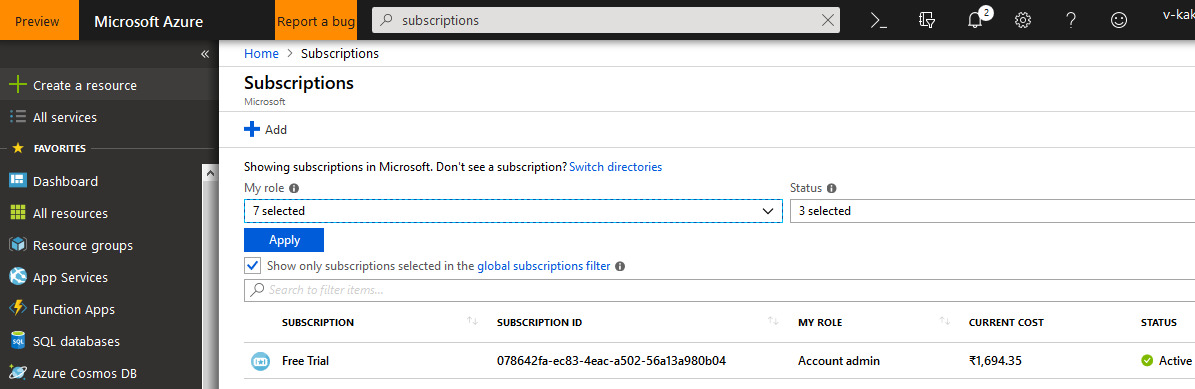 On click of the subscription we can find the subscription id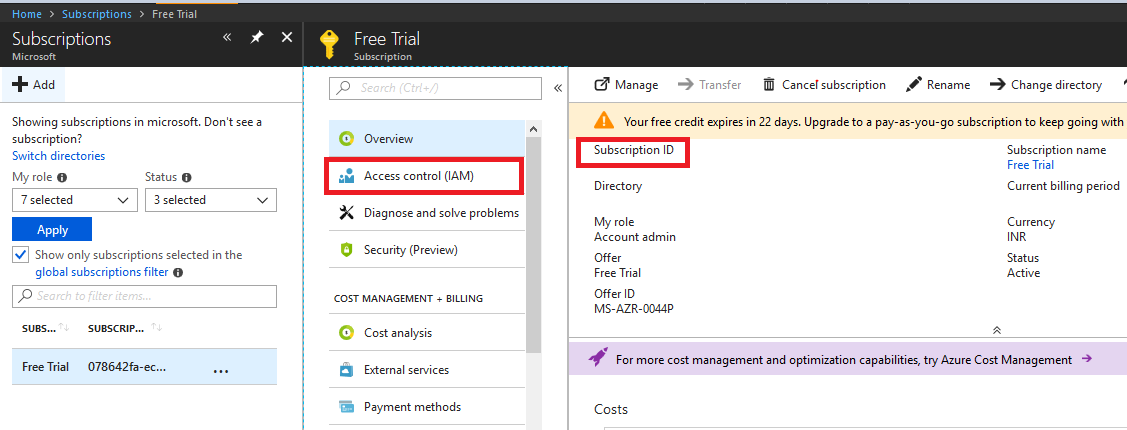 How to find Login User role/Powershell script executing user role ?Click on Subscription name and select AccessControl(IAM) from left navigation links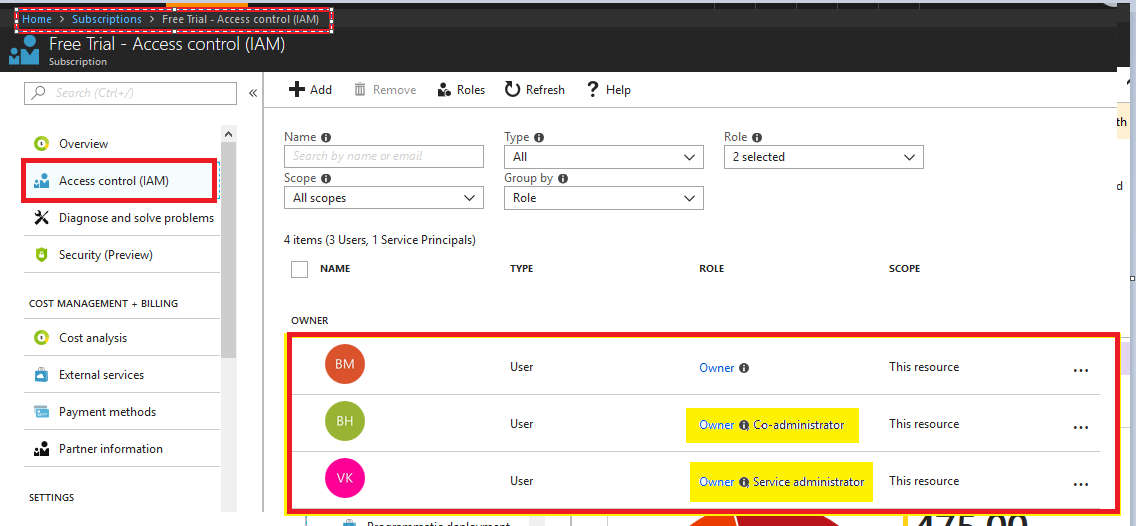 Find the user and his roles like above (powershell script executing user has to be under co-admin/service admin role )How To find the Resource Group ?Click on Subscription name and select ResourceGroups from left navigation links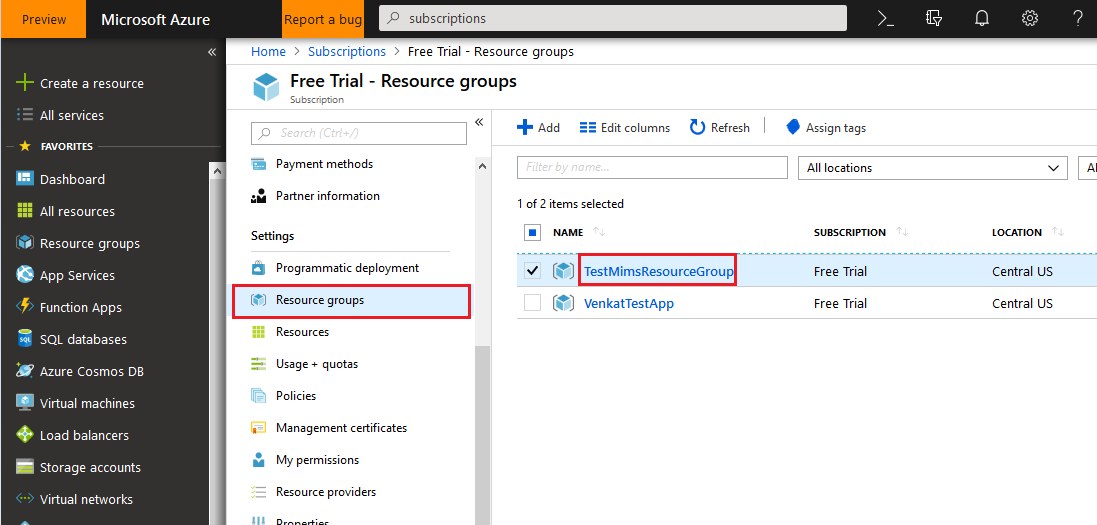 3. Microsoft Dynamics CRM Package DeployerMicrosoft Dynamics CRM Package Deployer lets administrators deploy packages on Microsoft Dynamics 365 (online) and Dynamics 365 (on-premises) instances. A “package” can consist of any or all of the following:One or more Dynamics 365 solution files.Flat files or exported configuration data file from the Configuration Migration tool. Custom code that can run before, while, or after the package is deployed to the Dynamics 365 instance.HTML content specific to the package that can display at the beginning and end of the deployment process. This can be useful to provide a description of the solutions and files that are deployed in the package.3.1 Download Package DeployerFollow the below steps to download the Tools,Step 1: Create a folder in any drive and name it as “Dynamics_365_Development_Tool “Step 2: Search for Windows PowerShell and open it.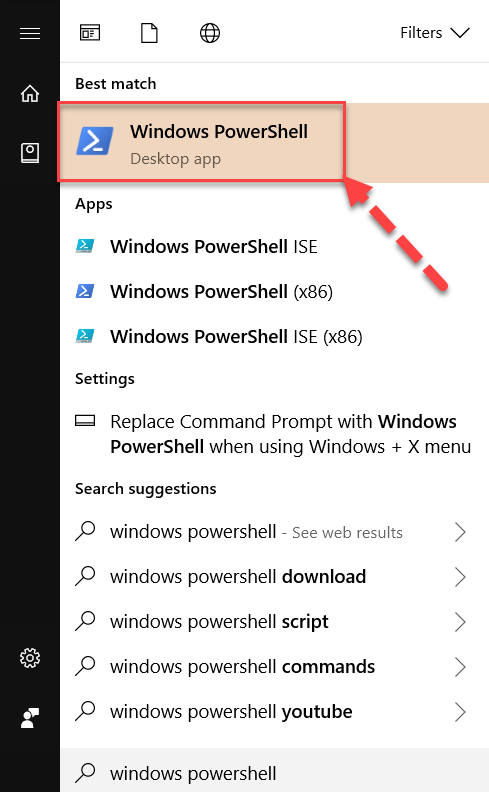 Step 3: Change the working directory to the downloaded folder in step #2.cd <drive>:\Dynamics_365_Development_Tools Example : created folder with name ‘Dynamics_365_Development_Tools’ in ‘C’ drive as shown example below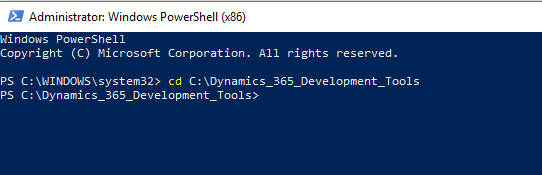 Step 4: Copy & Paste the below PowerShell script in PowerShell Window to download tools from Nuget.$sourceNugetExe = "https://dist.nuget.org/win-x86-commandline/latest/nuget.exe"$targetNugetExe = ".\nuget.exe"Remove-Item .\Tools -Force -Recurse -ErrorAction IgnoreInvoke-WebRequest $sourceNugetExe -OutFile $targetNugetExeSet-Alias nuget $targetNugetExe -Scope Global –VerboseStep 5: To download Package Deployer, Copy & Paste the below PowerShell script in PowerShell Window to download tools from Nuget../nuget install Microsoft.CrmSdk.XrmTooling.PackageDeployment.WPF -O .\Toolsmd .\Tools\PackageDeployment$pdFolder = Get-ChildItem ./Tools | Where-Object {$_.Name -match 'Microsoft.CrmSdk.XrmTooling.PackageDeployment.Wpf.'}move .\Tools\$pdFolder\tools\*.* .\Tools\PackageDeploymentRemove-Item .\Tools\$pdFolder -Force -RecurseThe package will be available as shown below.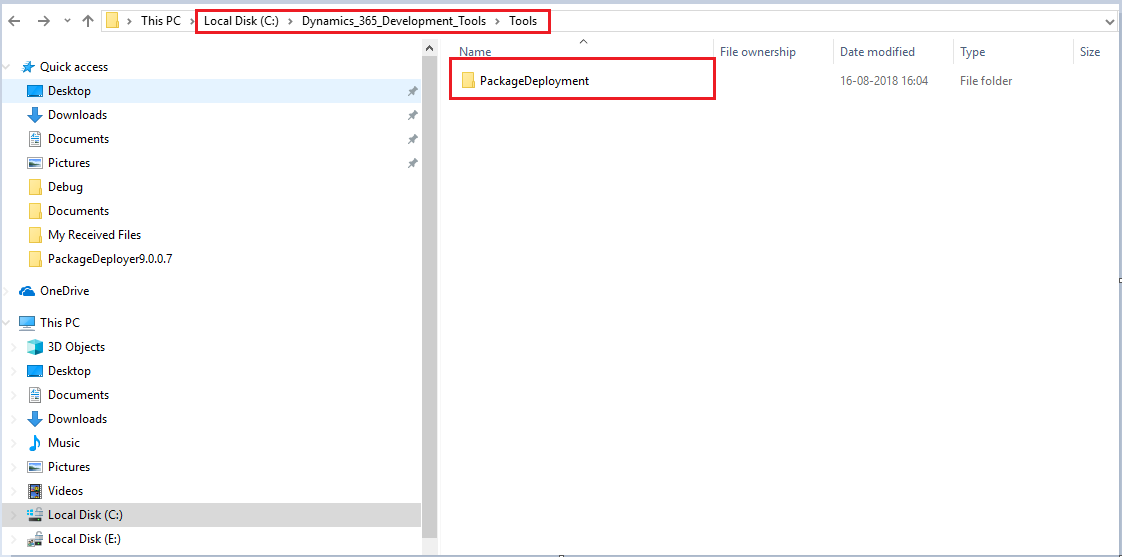 4.Download the IMS App PackageDownload the IMS App package from Microsoft AppSource portal and Unzip the package which consists of PkgFolder and IMSAppPackage.dllCopy both the folder by name “PkgFolder” and “IMSAppPackage.dll”  to the directory <drive>:\Dynamics_365_Development_Tools\Tools\Package Deployment\  as shown below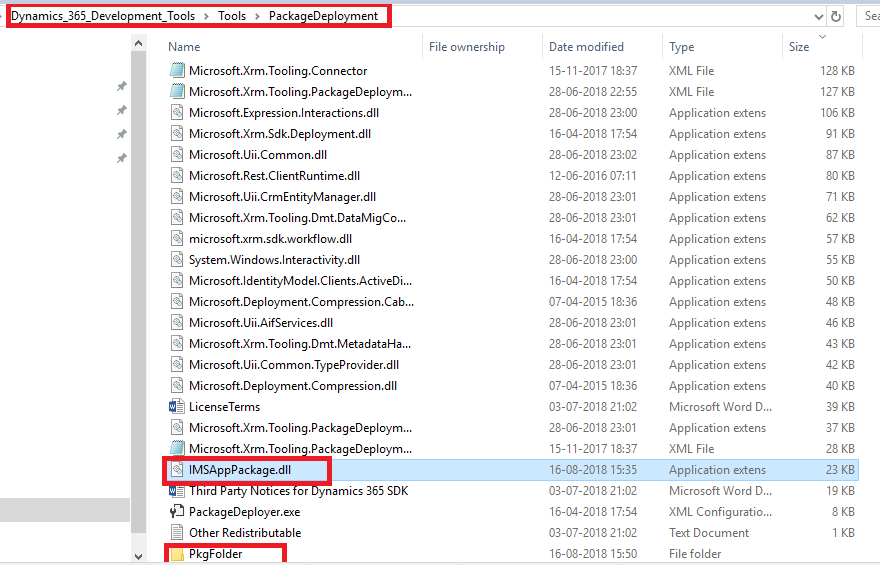 Unblock the dll by right click on the dll file, check it as shown below and click Apply. 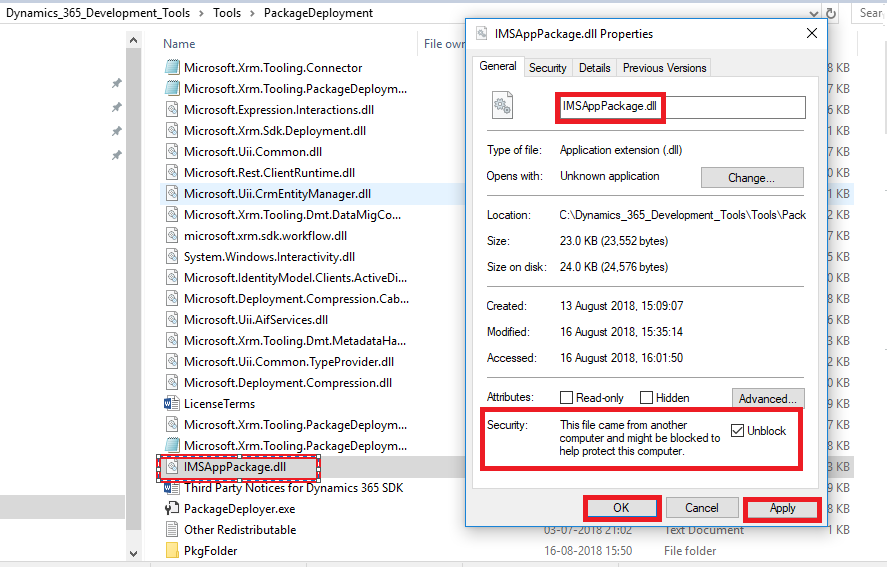 Open the Package Folder (PkgFolder) and Unblock all the files, as shown below (example is shown for one file, user need to repeat this for all the blocked files under PkgFolder)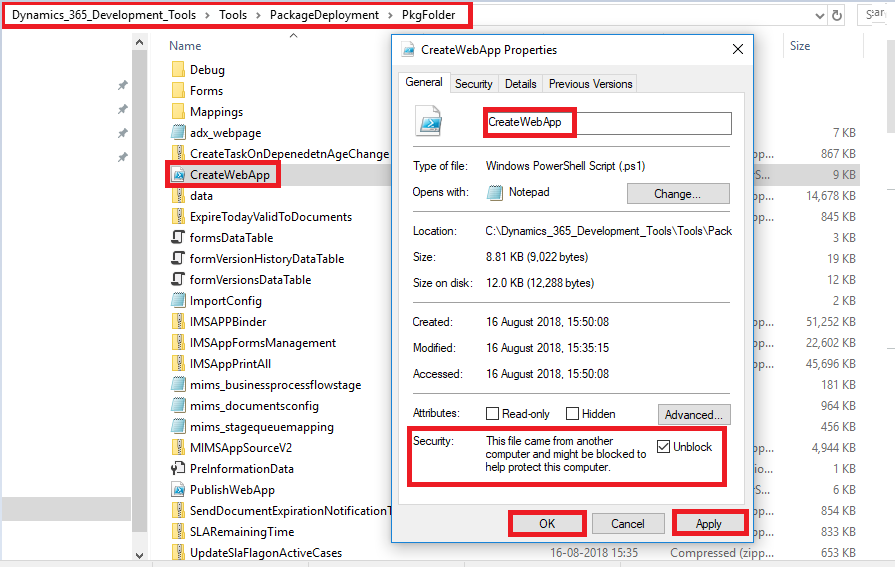 Open the “PkgFolder” in package Deployer tool and open the file “PreInformationData” as shown below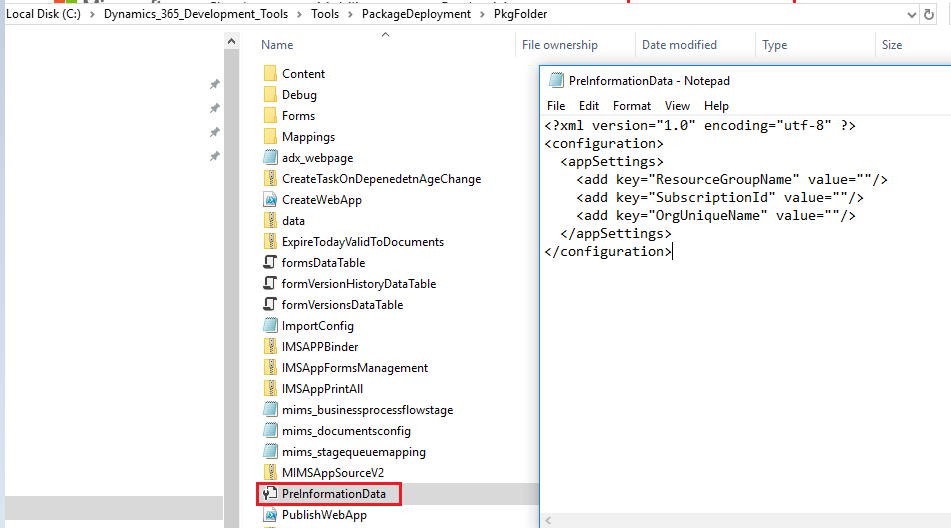 How to get Organisation Unique Name ?In CRM Navigate to Settings - > Customizations -> Developer resources as shown below: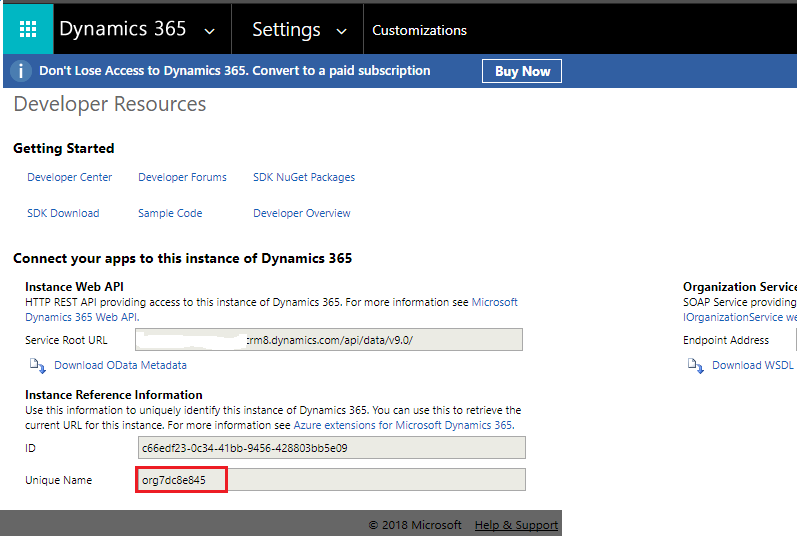 Resource Group Name  and  Subscription Id are mentioned in 2.9 Azure Setup Mention the “ResourceGroupName” , “SubscriptionId” and Organisation uniqueName as shown below image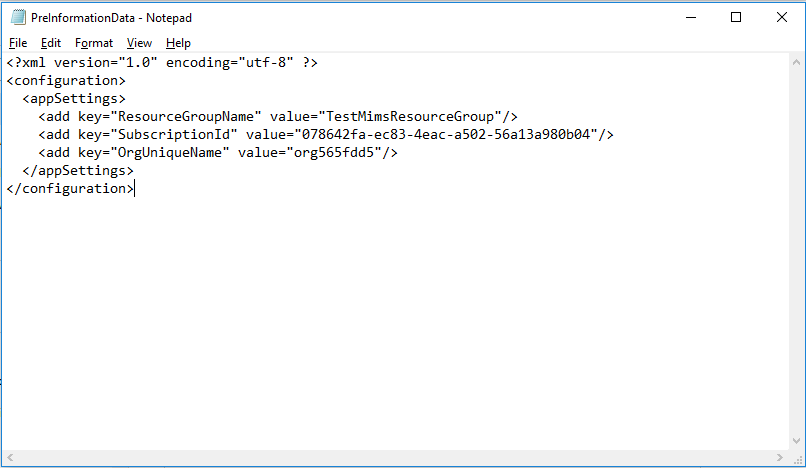 Update the above file with Resource Group,SubscriptionId ,OrganizationName values save and close the file Go back to “Package Deployment” Folder and run the package deployer as shown below: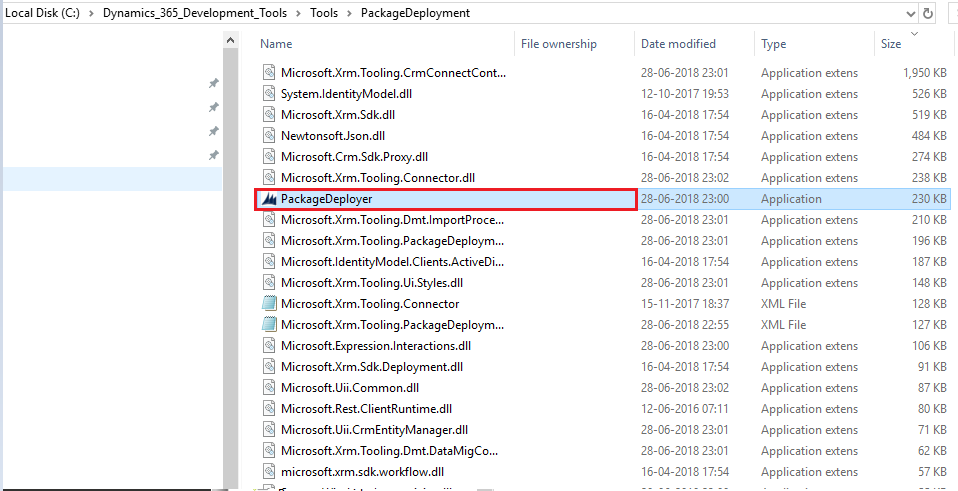 Click on Continue.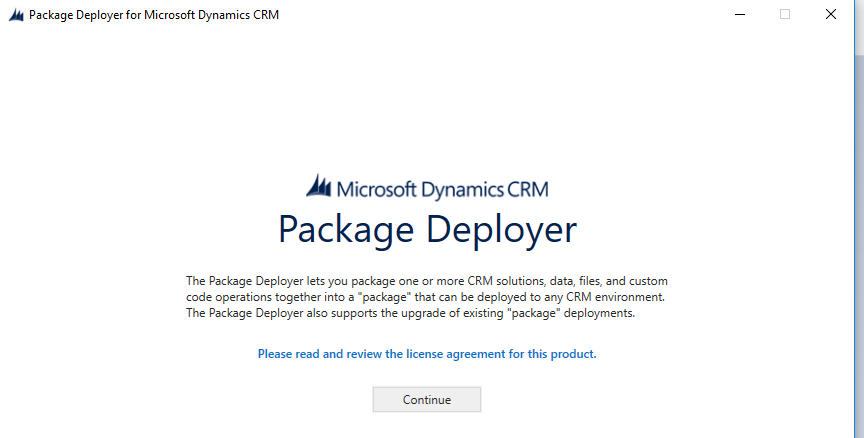 Enter the CRM user name and password , Click on Login.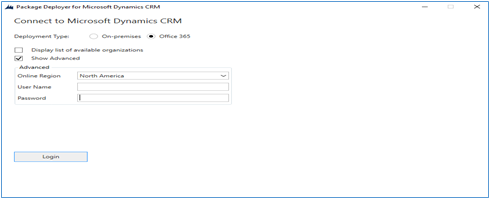 After Login get a below screen which mention the Immigration Management System setup details and click on Next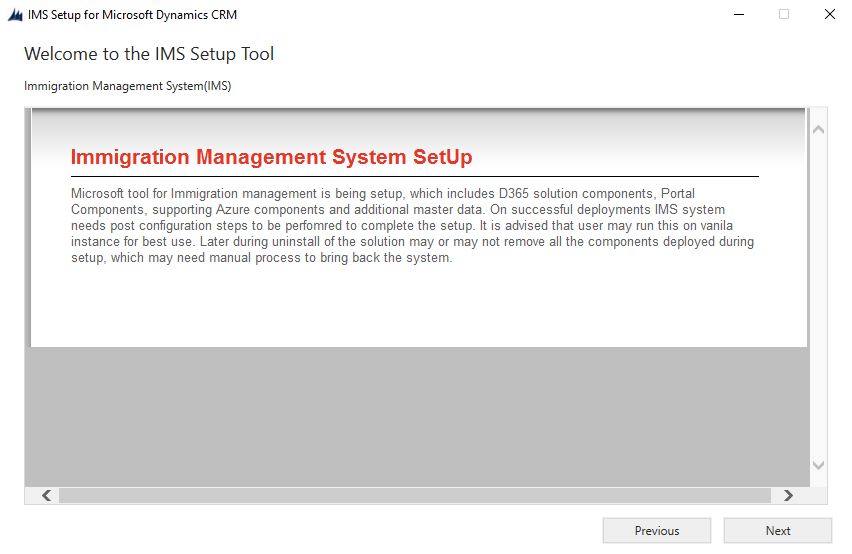 The organizational details and solution package are displayed.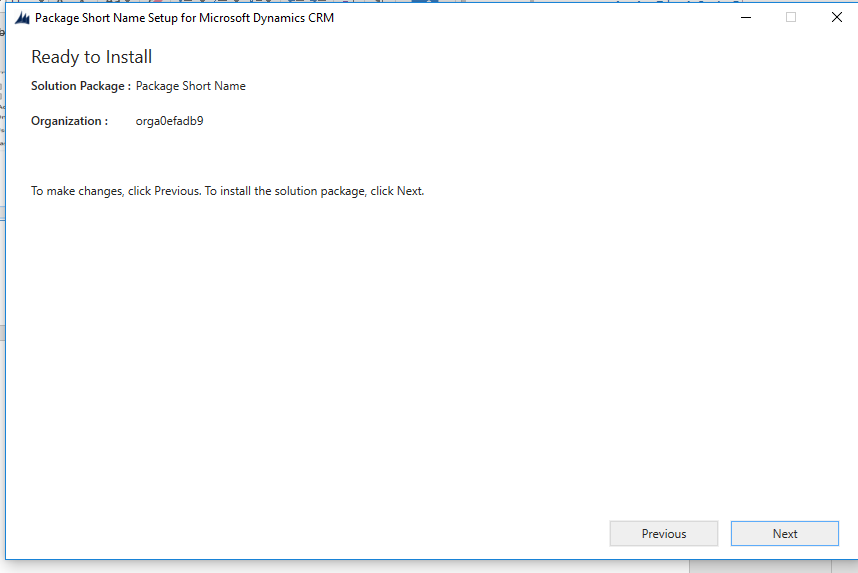 Click Next to see the package details: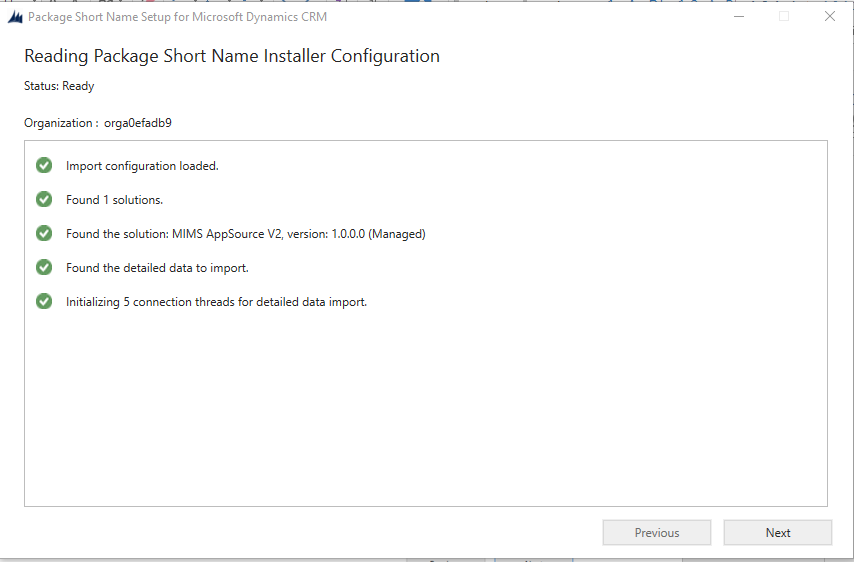 Login to azure using service admin/co-admin role to deploy web applications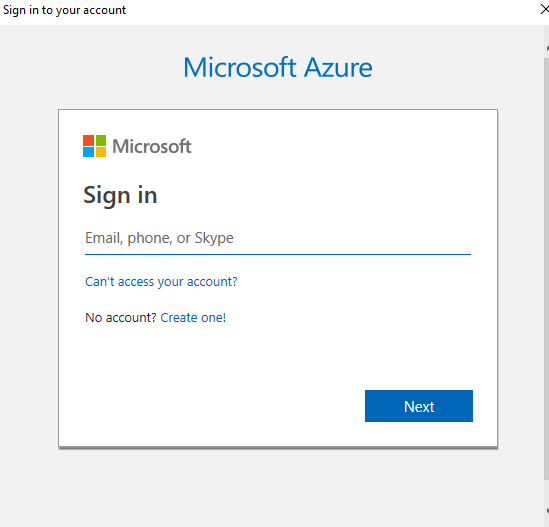 Enter the azure UserName and click on Next shows below screen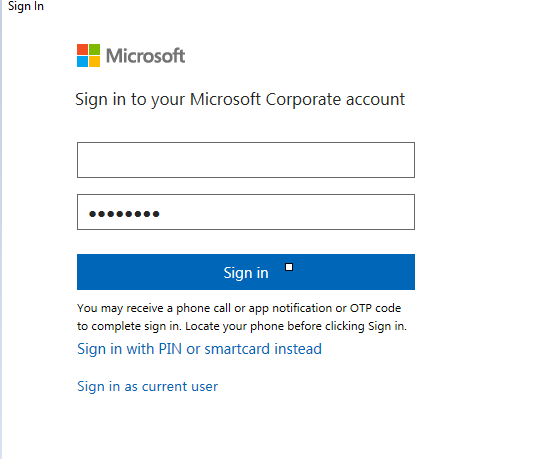 After Azure login was successful then the solution import started like below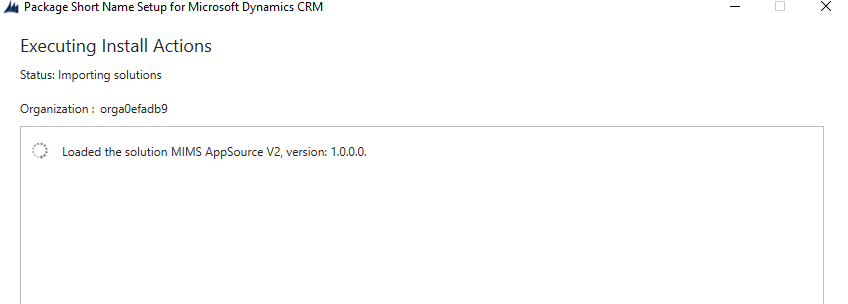 After the solution is imported, data import will initiate as shown below. 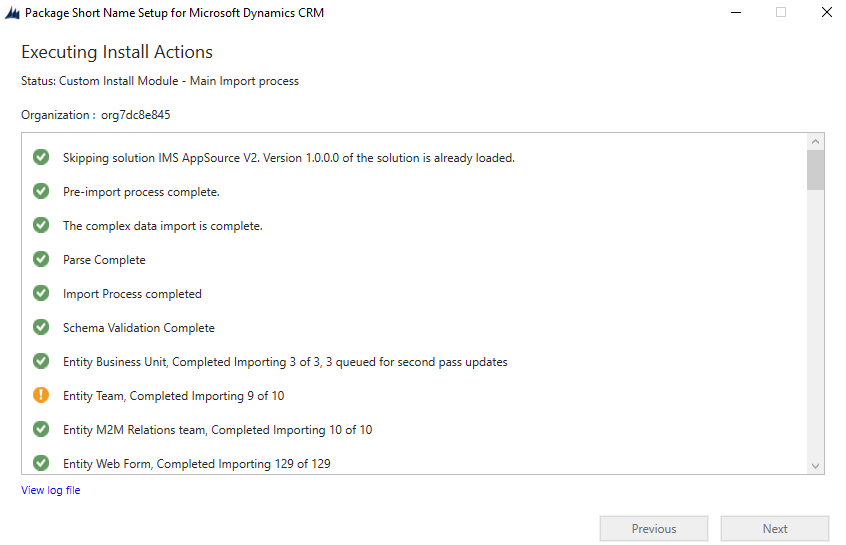 Updating the many to many relationships as shown below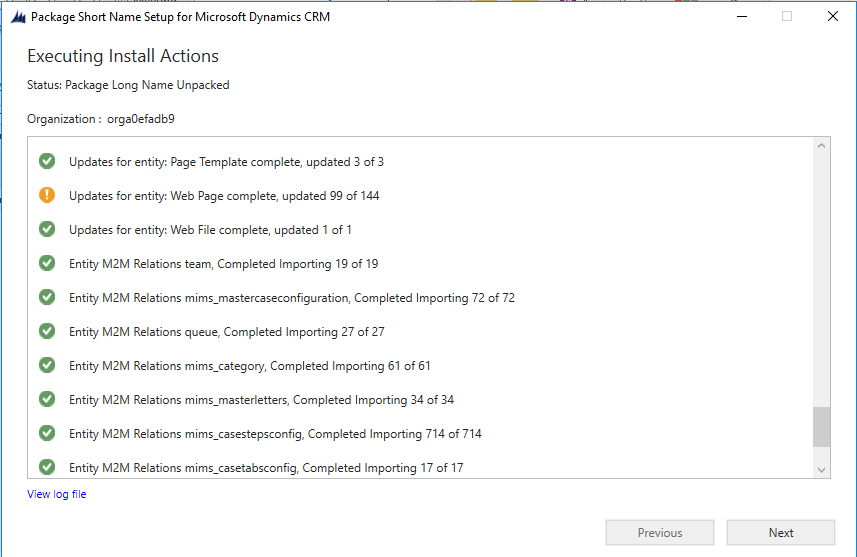 Post import data steps are started as like below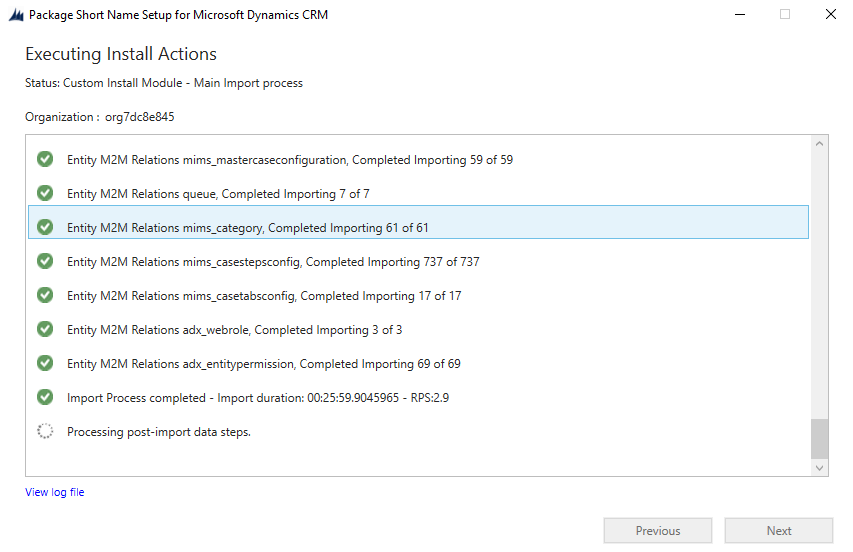 Login to azure using service admin/co-admin role to Publish the web applications 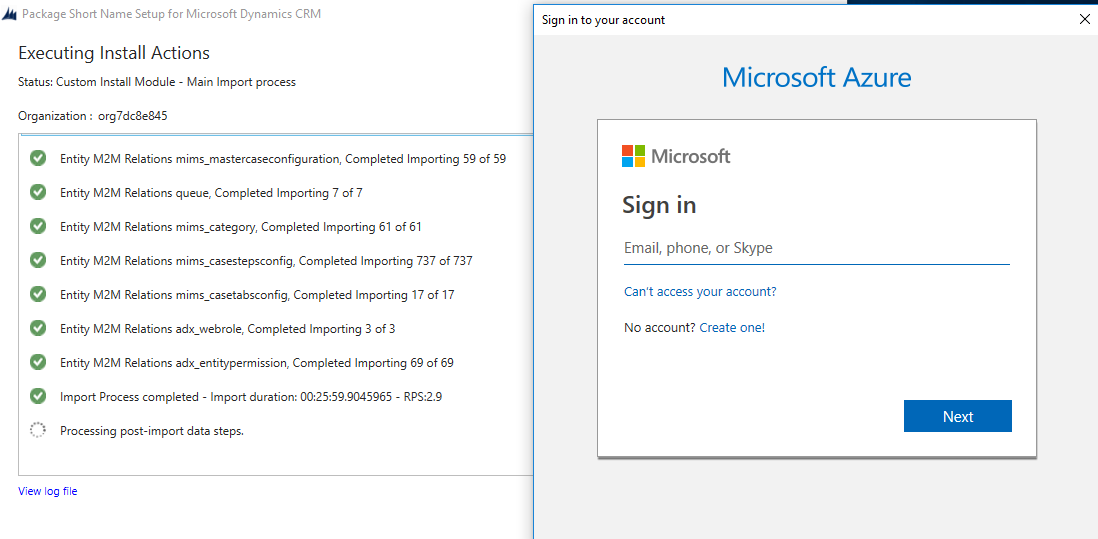 After login to azure an executable file is running to create forms table in azure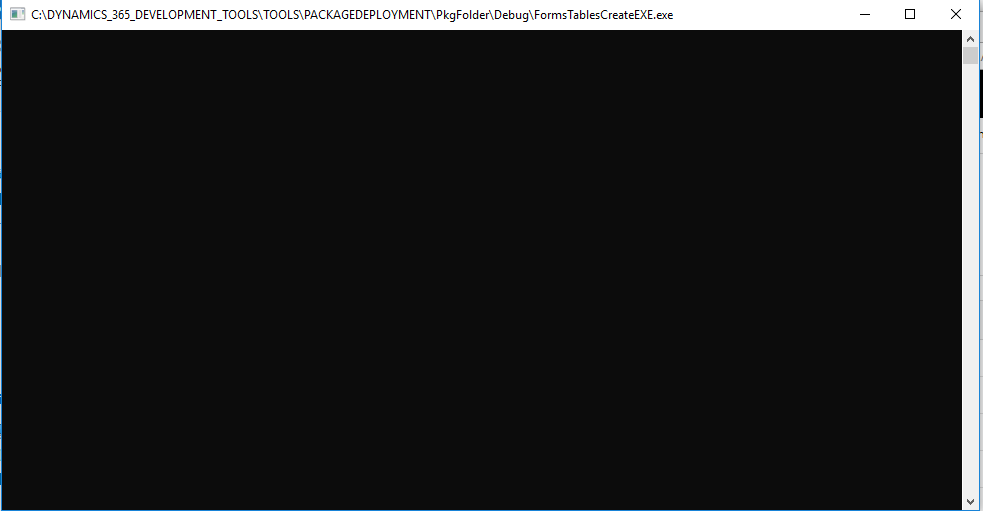 Post – Import process Completed as shown below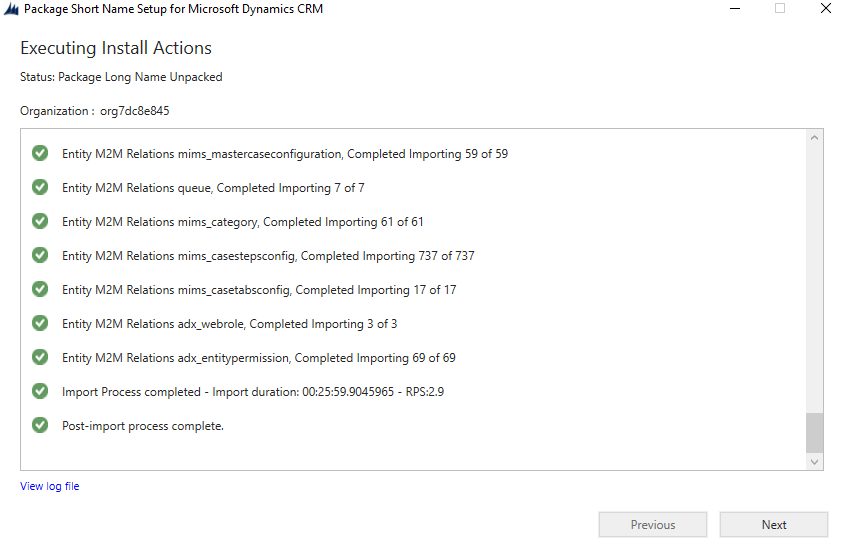 Click on Next and gets the below screen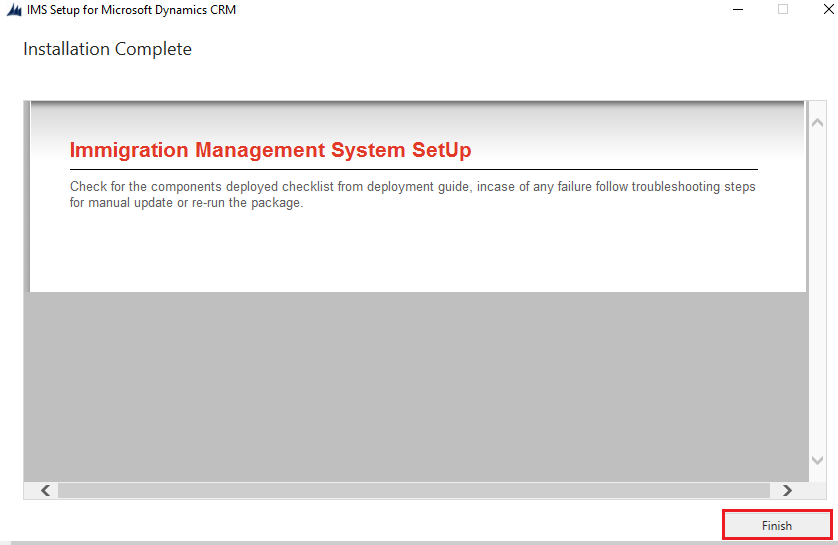 Click on Finish completes the deployment process.Go to CRM --> Settings --> Solutions --> PUBLISH ALL 6.Post Deployment ConfigurationBelow applications will be created in azure Note: If your organization name is “org123456789” then <xxxxx> will <12345>App Service plan 1)  IMSAppServicePlanWebApp  2)  “IMSAppPrintAll<xxxxx>”   3)  “IMSAppBinder<xxxxx>”    4)  “IMSAppForms<xxxxx>”  5)  “IMSAppWebJob<xxxxx>”  Storage Account6)  “imsappformstrg<xxxxx>”7) ”imsappstorageacc<xxxxx>” KeyVault8) “ImsAppKeyVaults<xxxxx>”App Insight9) “ImsAppInsight<xxxxx>”Note: Follow troubleshooting steps in case of any of the above applications failed during deployment.6.1 CRM ConfigurationsAdding portal URL in content snippet entity in Questionnaire record as shown belowNavigate to CRM -> Portals -> Content Snippets Open “Questionnarie” record and update the value field as shown below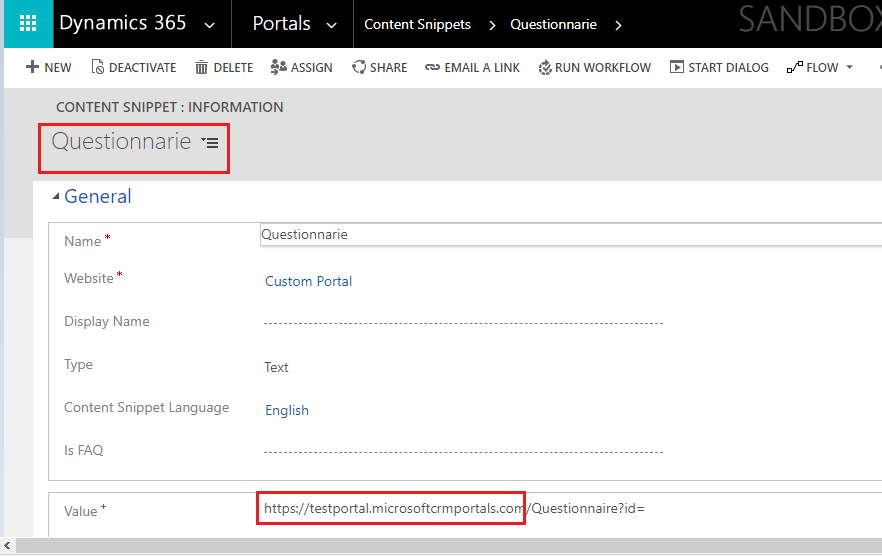 Change the URL with your organization configured CRM portal as given below“CRM Portal URL”/Questionnaire?id=Example:   https://<your portal >.microsoftcrmportals.com/Questionnaire?id=Integration Configuration Navigate to CRM -> Settings -> IntegrationsConfig  Open “OrgUrl” record and update the Config Value field with organization URL  as shown    below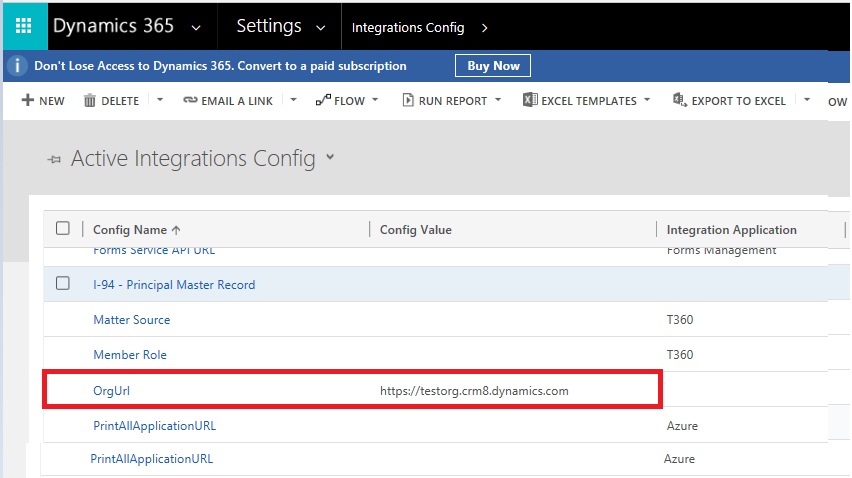 Queue and MailBox ConfigurationConfigure below queue and mailbox for all the communication through IMS CRM instance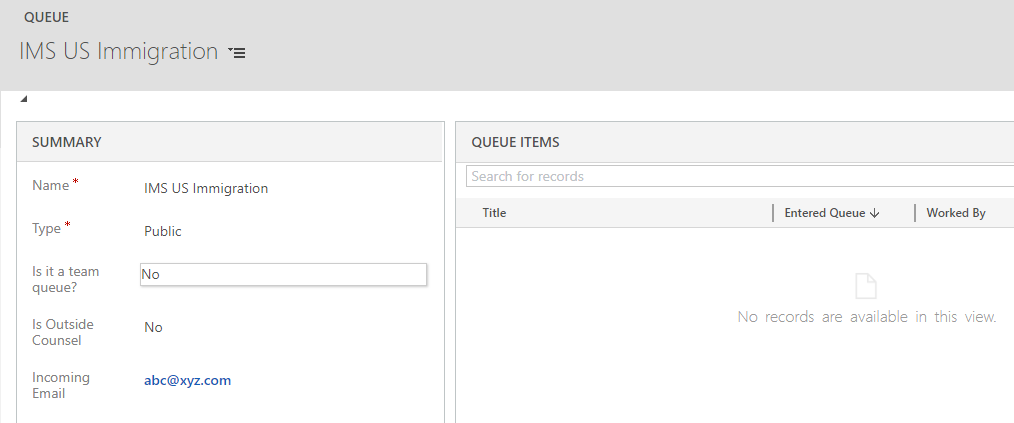 Workflow Activation:Go to CRM settings   solutions  open “IMSAppSourceV2”  select “processes” under components as shown in below screen.Note all draft processes and now go to settings  processes and activate them.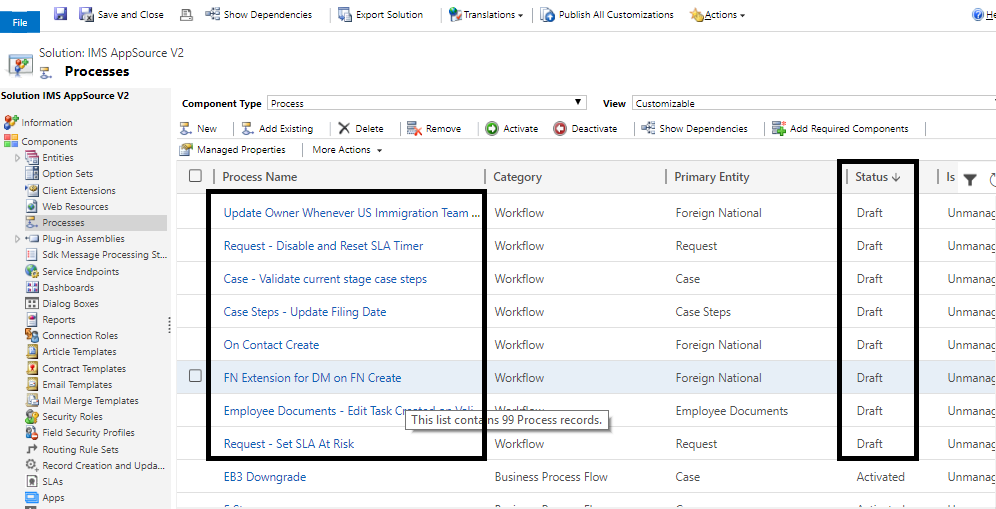 Documents Storage:Navigate to CRM -> Settings -> Extensions -> Integration Config  Update the below config name values NOTE :  Azure component names appear on document are same but on azure portal component names will end with your CRM Organization Unique Name (for ex:your CRM org name:org12345678 , on the Azure portal component names end with ComponentName12345 like : IMSAppPrintAll12345)1) App Insights Instrumentation KeyNavigate to Azure Open the Resource “IMSAppStorageAppInsight<xxxxx>” as shown below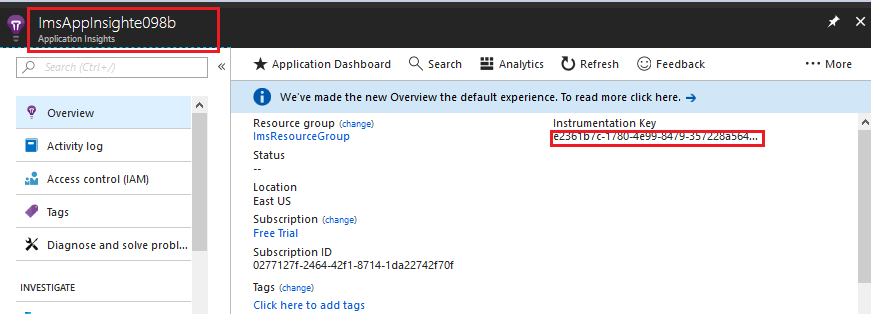 Copy the Instrumentation Key and update the Config Value in App Insights Instrumentation Key as shown below 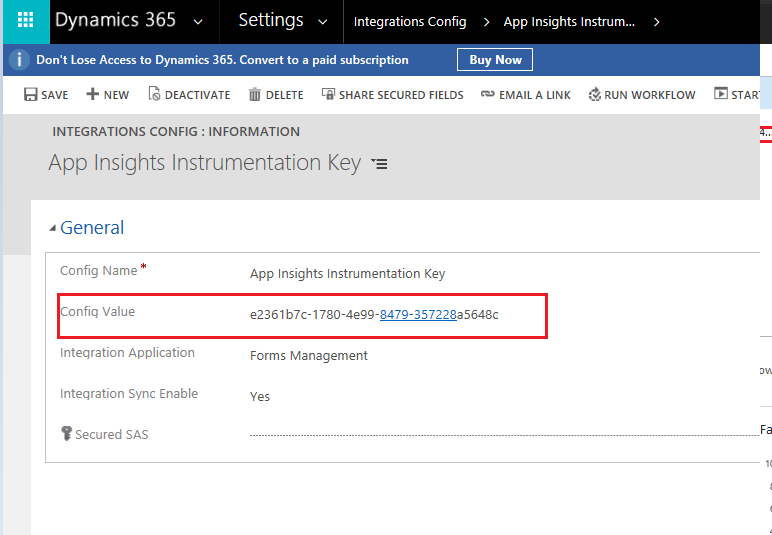 2) Azure Storage Account keyNavigate to Azure Open the Resource “imsappstorageacc<xxxxx>” as shown belowGo to Access Keys under Settings, Copy key1 val   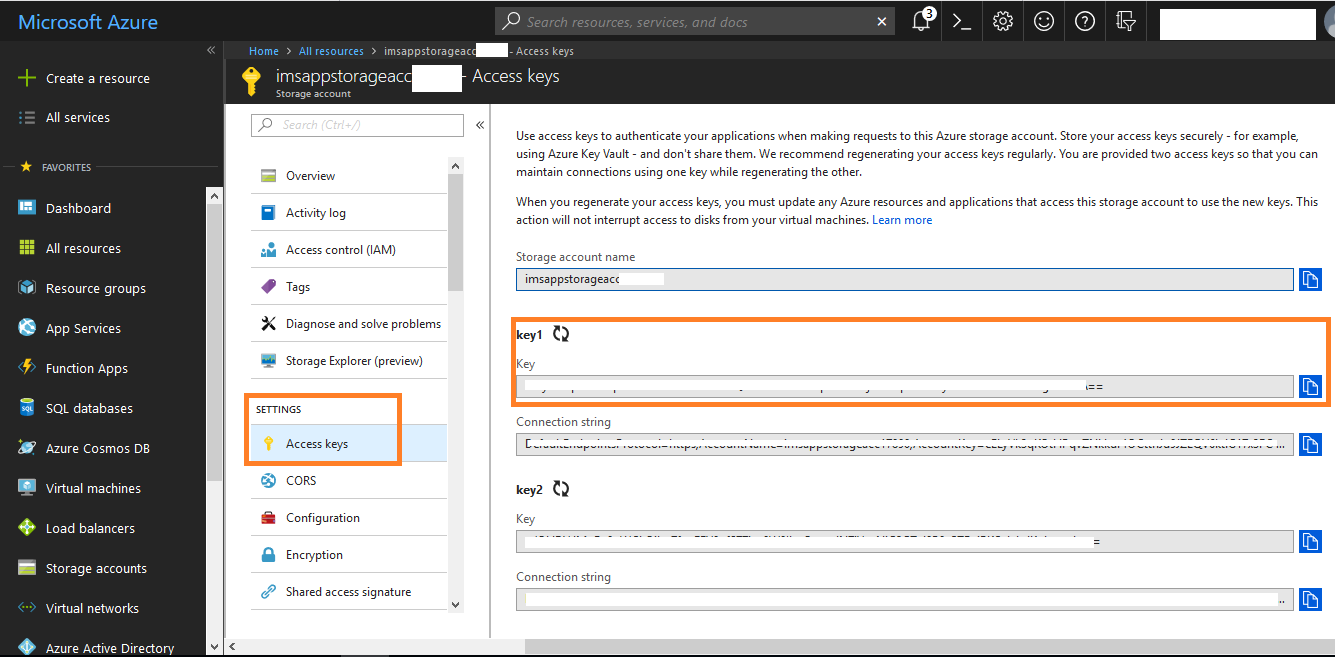 Navigate to Settings -> Integrations Config Entity and Update the Key Value in Azure Storage Account key  Record “config value” field as shown below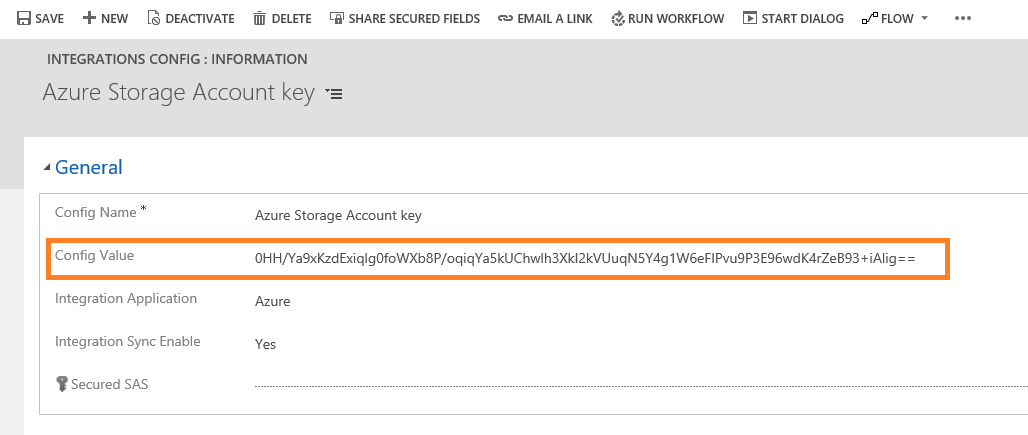 3) Azure Storage Account NameNavigate to Azure Open the Resource “imsappstorageacc<xxxxx>” as shown belowCopy the storage account name as shown in below screenshot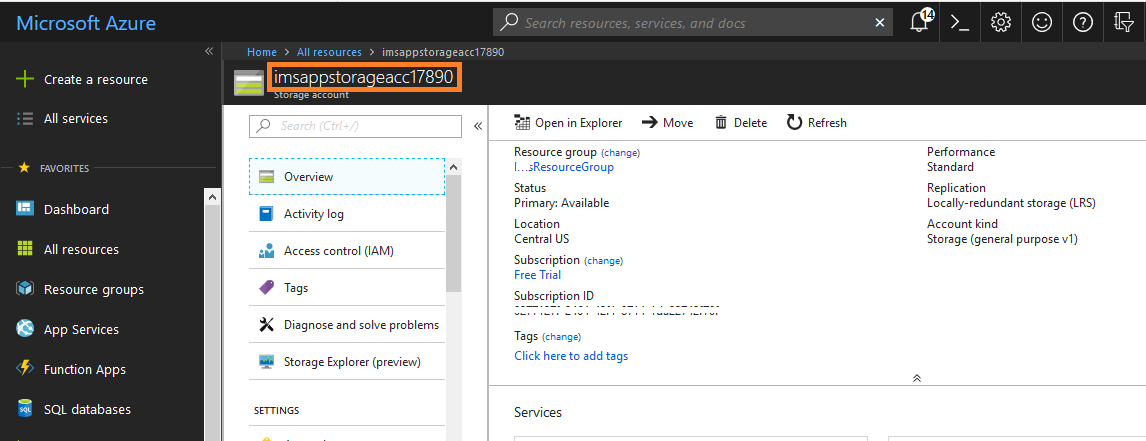 Navigate to Settings -> Integrations Config Entity and Update the Account Name Value in Azure Storage Account Name Record “config value” field as shown below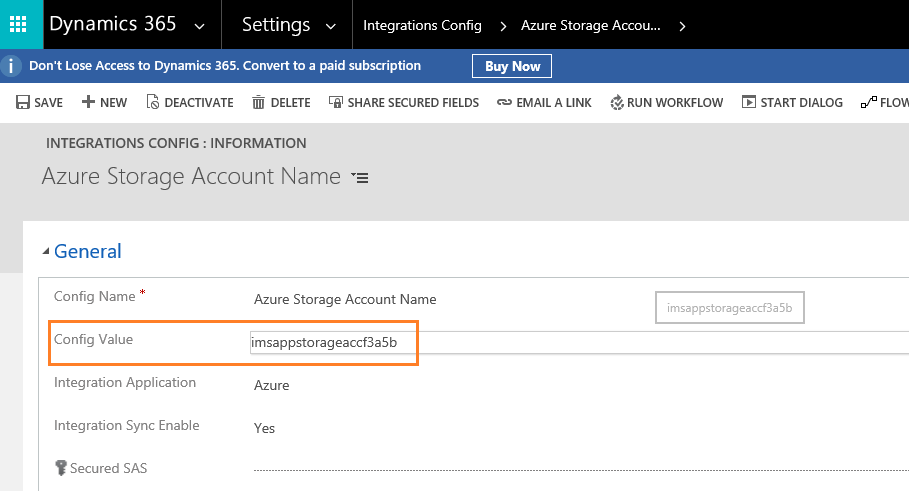 4) Azure Storage ContainerNavigate to Azure Open the Resource “imsappstorageacc<xxxxx>” as shown belowGo To Blobs in Blob Service and create the container as below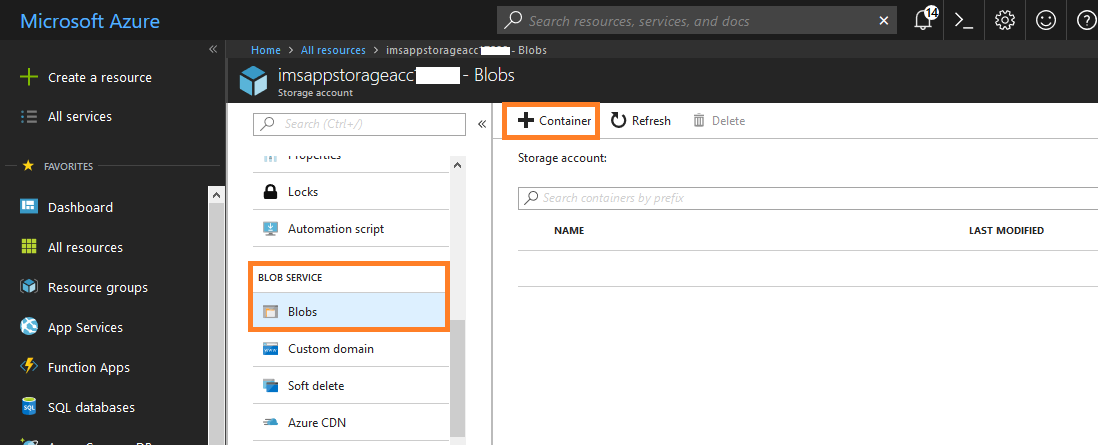 Provide name[user defined] and click on ok. name [user define] update on azure storage container “config value” on CRM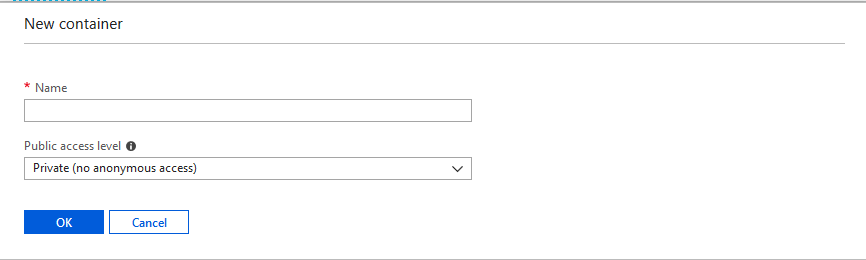 Copy the Container Name 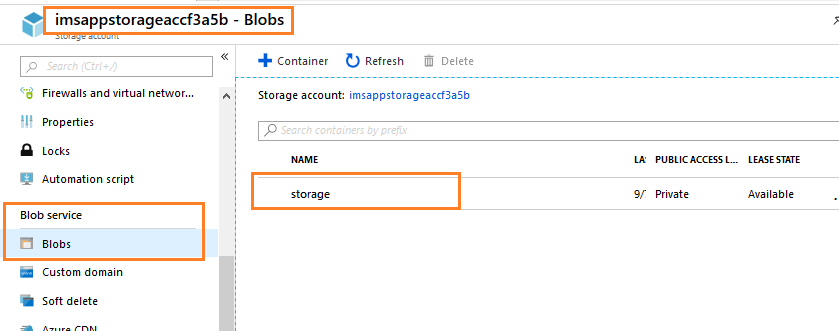 Navigate to CRM -> settings -> Integrations Entity Update Azure Storage Container Record “config value” field as shown below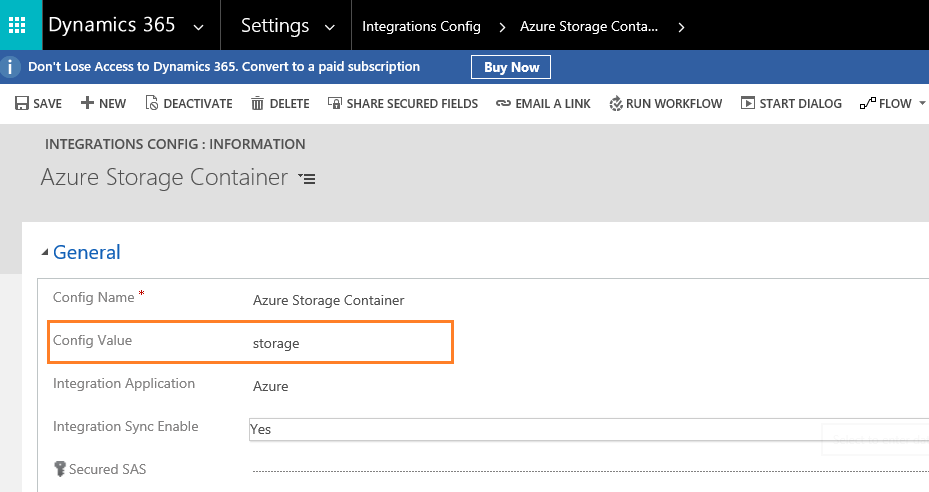        5)  Forms Service API URL :Navigate to Azure Open the Resource “imsappforms<xxxxx>” as shown belowOn overview select the URL as shown in below screenshot, paste it on Forms Service API URL records “config value” field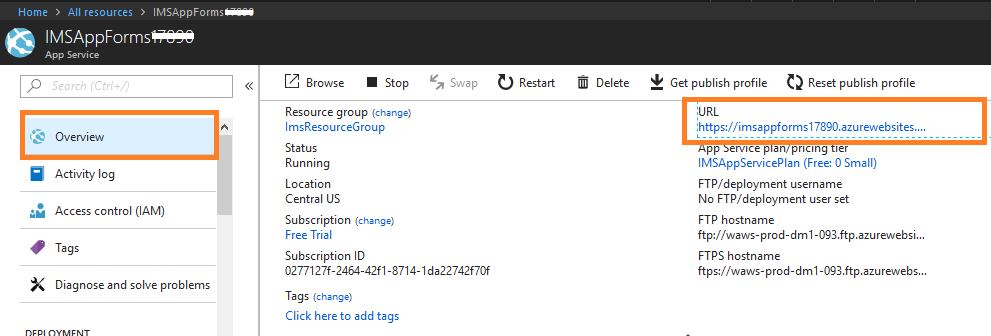 6) Secured SAS TokenNavigate to imsappstorage<xxxxx>  resource and go to shared access signature under settings tab.Please ensure that start date and end date fields are filled with valid dates and end date is greater than the current date.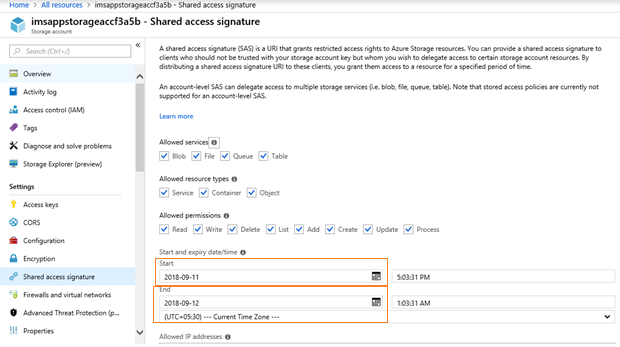 Click on Generate SAS and connection string. 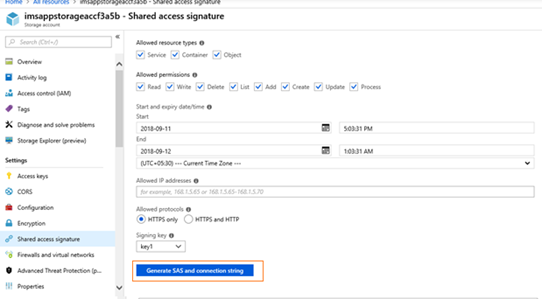 Select the SAS token value as shown in below screenshots, paste it on “Secured SAS” field of Secured SAS record in Integrations config in CRM.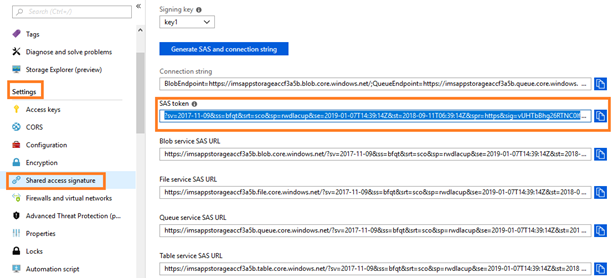 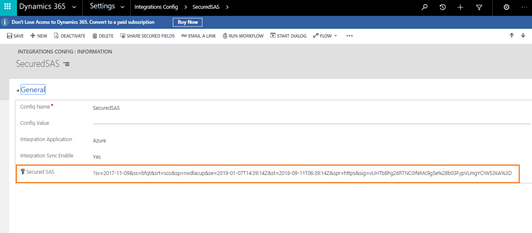 6.2 Azure Configurations	NOTE :  Azure component names appear on document are same but on azure portal component names will end with your CRM Organization Unique Name (for ex:your CRM org name:org12345678 , on the Azure portal component names end with ComponentName12345 like : IMSAppPrintAll12345)	First step on azure configuration is creating key vaults. Post deployment, on azure portal you can find components named as ImsAppKeyVaults following with Unique org id on given azure portal under user provided resource group. ImsAppKeyVaults: Open keyvault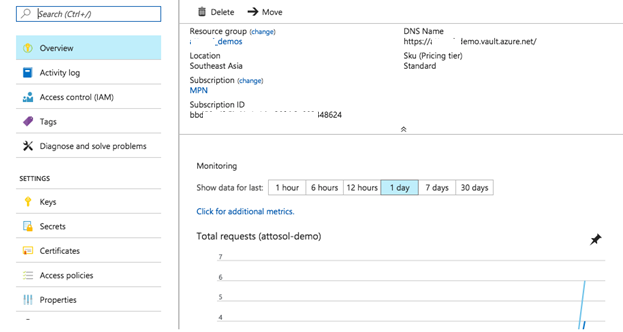 In the Azure Key Vault settings that you just created you will see a screen similar to the following. Click Secrets in the blade, followed by Add button on the top right. 
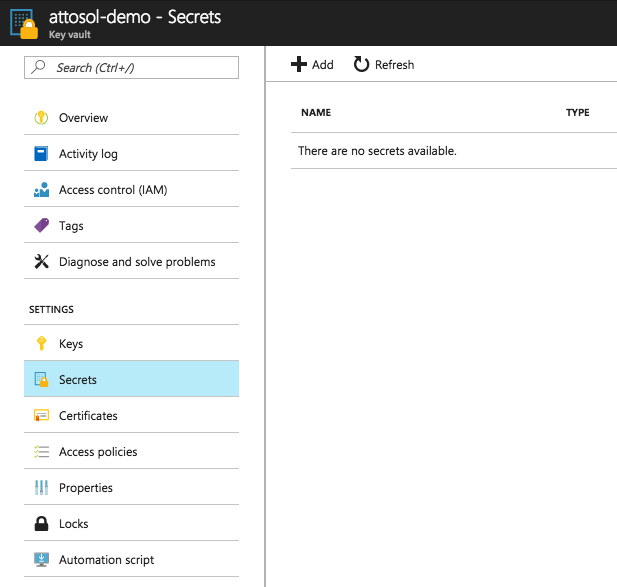 Type in your secret details: 
 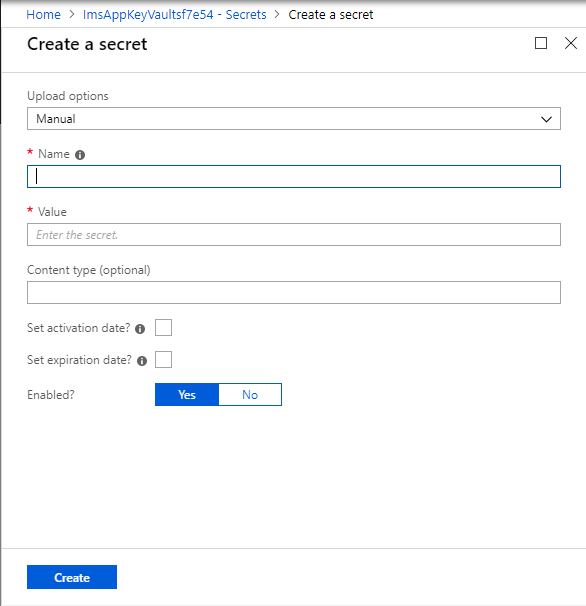 Secret details name should be as follows(yellow highlighted)Name : BinderAdminUser  Value :[provide binder application Run as username] ex:abc@ee.comName : BinderPassword  Value :[provide binder application password]Name : MIMSCRMOrgUrl  Value :[Target CRM instance organization url]On CRM : Settings  Customization  Developer Resource 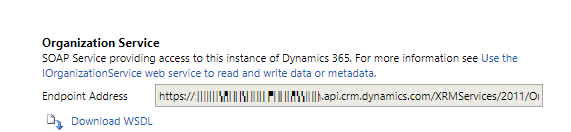 Name : PrintAllAdminUser  Value :[provide printall application Run as username] ex:abc@ee.comName : PrintAllPassword  Value :[provide printall application password]Name : MIMSAppSourceAdmin Value :[provide web job applications Run as username] Name : MIMSAppSourceCRMPwd Value :[provide web job applications password] 	On part on Azure Configuration now we are going to configure for IMSAppPrintAll following with Unique org id (web app) and IMSAppBinder following with Unique org id (web app) . Below steps to create/modify. Managed Service Identity
Goto Settings and select Managed Service Identity.If is ON , don’t change anything. If it is Off, change it to On  and save. (After clicking on save it will take some time, wait till it save.)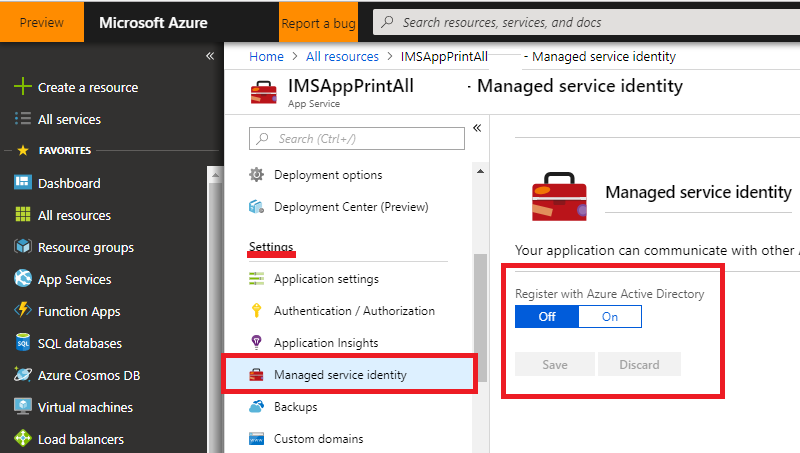 Application SettingsFor application settings we need to create below parameters:KeyVaultAppClientId : keyvaultclientIdkeyvaultclientsecretIdAzure Portal > Azure Active Directory > App Registrations > New Application Registration                                         ss 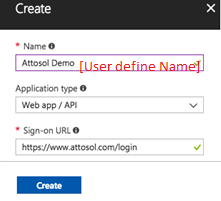 Note down your details. Remember, your client id is same as Application ID. 
                           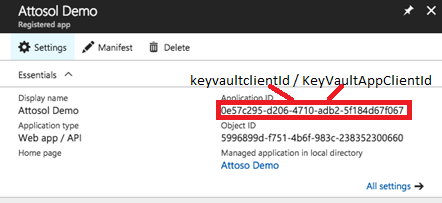 Let's say you have a server where you intend to access the key from. You can use the server's hostname as the key description. If this server is compromised, you can revoke the access to AKV by simply deleting this key. That's neat!!! While Generating the key for any app registration Provide some user defined name in the description and select “Never expires” as the duration and save the record. A key will be generated. Take this key as the keyvaultclientsecretId.
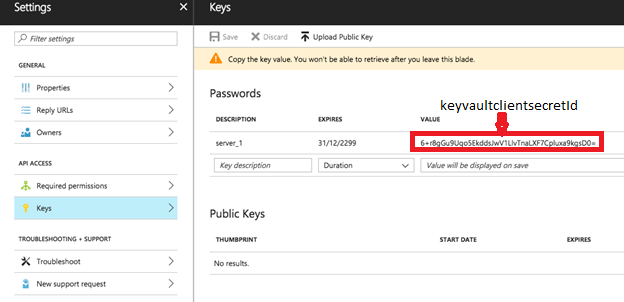 keyvaulturl Azure portal > ImsAppKeyVaults following with Unique org id > Overview > Take DNS Name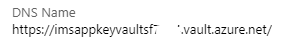 SecretUrlUserIdAzure portal > ImsAppKeyVaults following with Unique org id > Overview > Take DNS NameRemove last charecter (/) from urlNow Go to Keyvault [ ImsAppKeyVaults<xxxxx> ]--> access policies --> click on add  access policy and provide the application on select principal fieldSelect the application and provide the permissions except purge and click on ok.Now save the access policies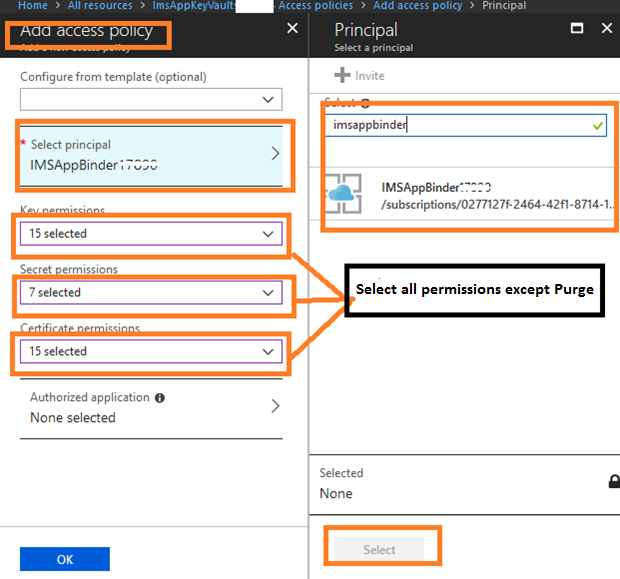 Finally you will see the access policy like below 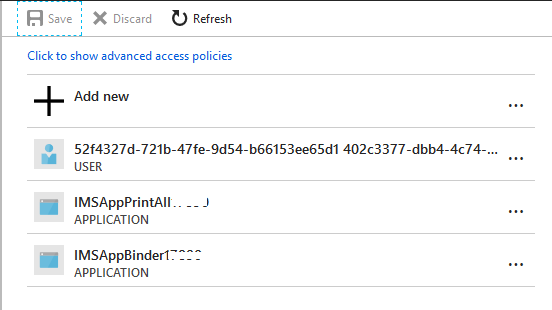 For Binder also we need to do same procedure  1) On and save managed service Identity 2) Azure active directory application registration binder 3) application settings – adding keyvalut url, application and secreat ids.3)  Adding application to access policy of keyvault..CRM Configuration for Printall :Settings  integration Configuration  search for “PrintAllApplicationURL“For Config Value : Azure portal > IMSAppPrintAll following with Unique org id > Overview > URLCRM Configuration for Binder :Settings  integration Configuration  search for “PrintAllApplicationURL“For Config Value : Azure portal > IMSAppBinder following with Unique org id > Overview > URL + /CreateBinderPrint.aspx?ID=Ex: https://imsappbinder820f9.azurewebsites.net/CreateBinderPrint.aspx?ID=Form Configurations:For Forms App (IMSAppForms) service need to add below items on app settings:AIKey : (navigation : application insights -- overview – Instrumentation key)CloudStorageConnectionString: (navigation : storageAccount – Access keys –Connectionstring)Save the Settings.Note:  Remove text “;EndpointSuffix=core.windows.net” form the CloudStorageConnectionString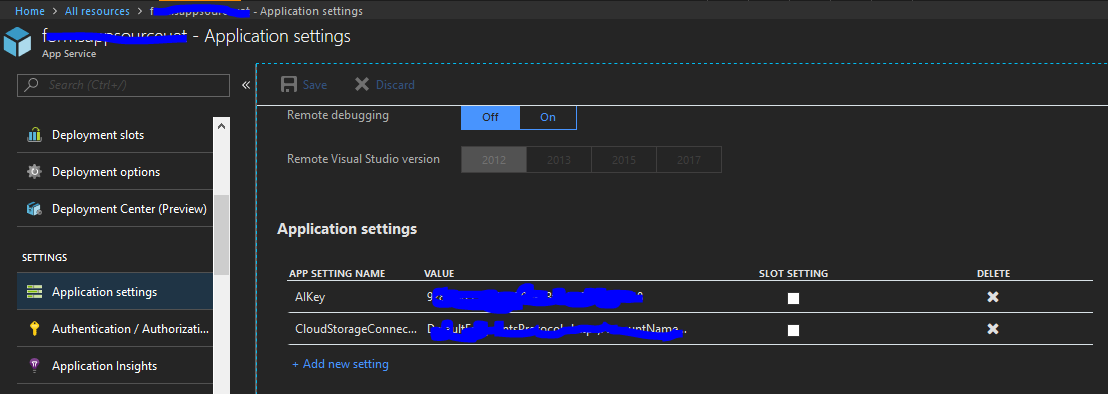 Adding Application Settings on App service.IMP Note: Target CRM instance URL must declare under Forms App (IMSAppForms) ss CORS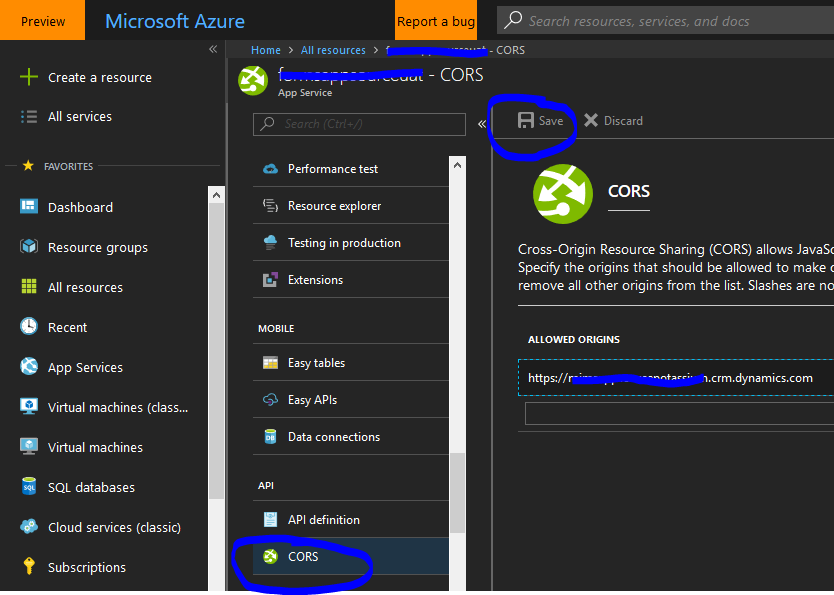 CRM side Form Management related configuration :Settings  integration Configuration  search for “App Insights Instrumentation Key “For the “App Insights Instrumentation Key” record we should provide “Config Value”For Config Value :Azure portal > IMSAppStorageAppInsight following with Unique org id > Overview > Instrumentation Key	 Settings  integration Configuration  search for “Forms Service API URL“For the “Forms Service API URL” record we should provide “Config Value”For Config Value :Azure portal > IMSAppForms following with Unique org id > overview > URL After url add /api/v1/forms/ for Confiig Value ex: https://imsappforms82f09.azurewebsites.net/api/v1/forms/Update Master Forms Records : Get all the Master Forms with “FormType” value Equals to “MasterForm” as shown below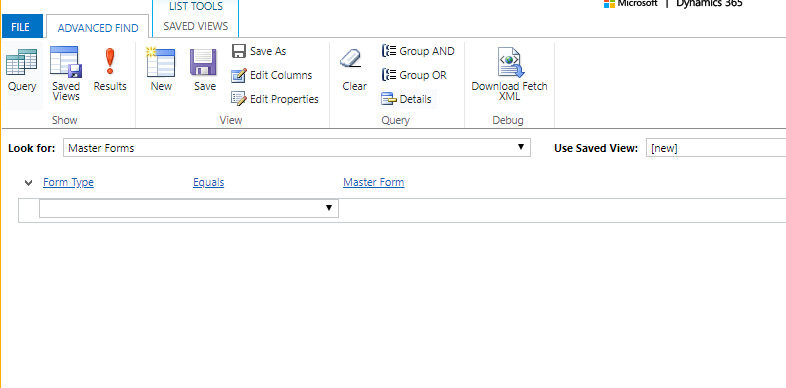 To change the URL, follow below steps 1) Take new Master Form and fill all field as it is except URL field 2) Save the form (Do Not Click “Save and Close” Button)Follow the step 1 and 2 for all the Master Forms Now able to see the URL with forms azure application name as below Example : “G-28”  Master Form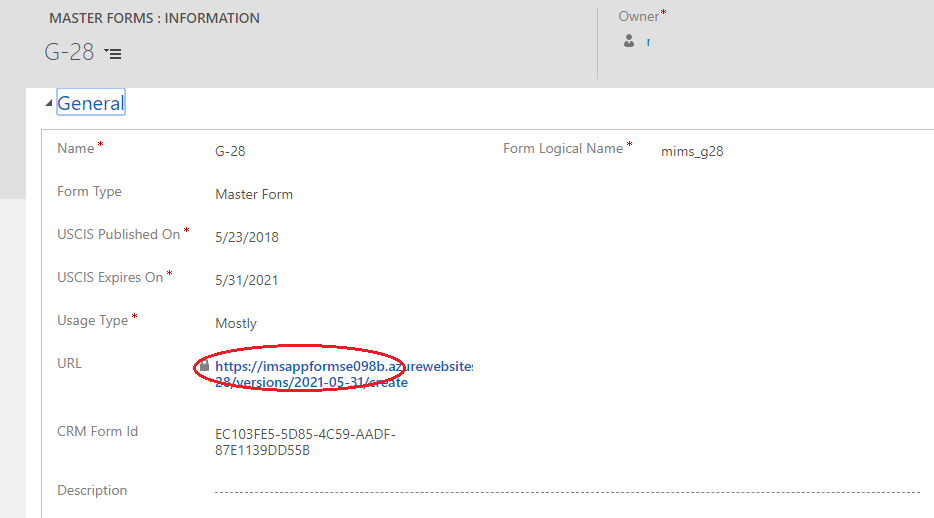 5.TroubleShooting DetailsFollow below steps if any of the required components were not installed appropriately during deployment. Failures may occur if any of the pre-requisites not provided, network disconnections, Azure components take more time than anticipated to deploy on cloud or any other unexpected failures. Follow the below steps to resolve them manually if not completed automatically by Dynamics CRM OOB tool Package Deployer.5.1 Solution Import FailureFollow the below steps when the solution import gets failure through package deployer tool as shown below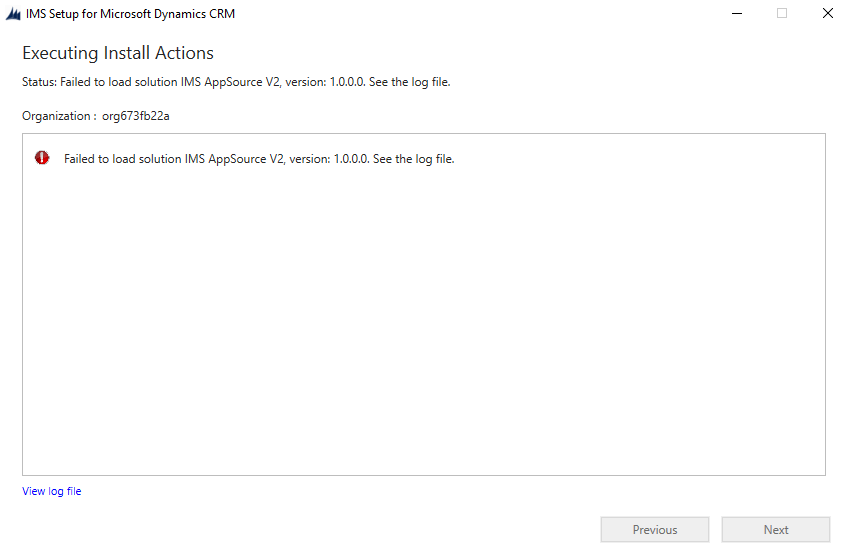 Navigate to CRM -> Settings -> Solutions Verify the “MIMSAppSourceV2” Solution is created or not (it may take some time to import  solution) If you found “MIMSAppSourceV2” Solution try to rerun the package again.5.2 Azure Applications5.2.1 Web Service PlanIf IMSAppServicePlan application is not created in azure as shown below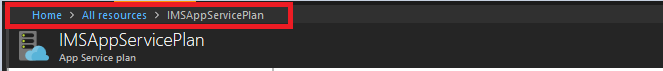 Create the AppService Plan with name of ‘IMSAppServicePlan’  as shown below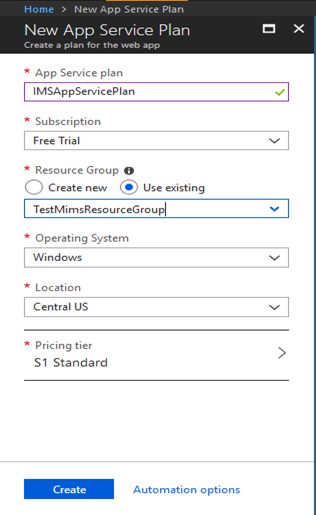 5.2.2 Web JobsIf IMSAppWebJobs followed by CRM organization unique name application is not created in azure as shown belowCreate new webapp as shown belowGo To -> All Resources -> Web -> Web App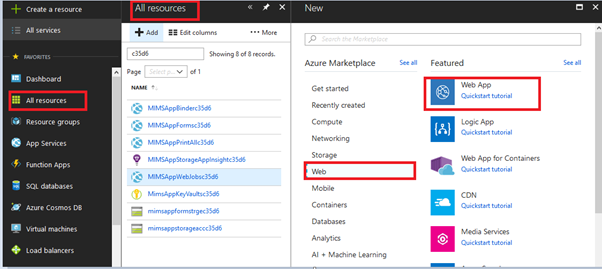 Create new application with name as belowIMSAppWebJobs followed by five characters of an organisation unique name as shown belowExample: Organisation unique name is “orgdc536fg”, and then the application name is like “IMSAppWebJobsdc536” as shown below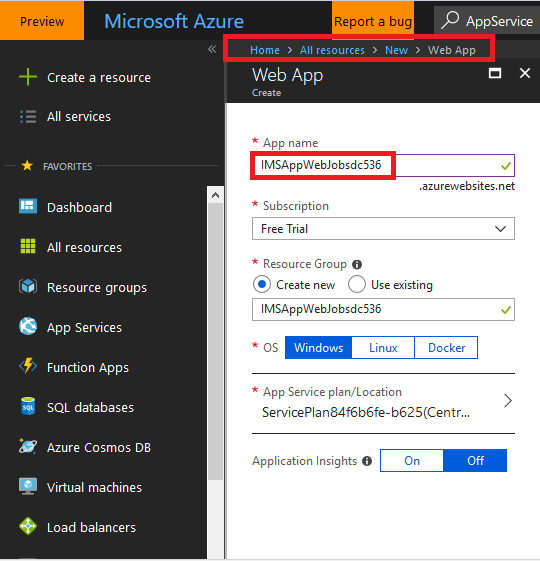 Navigate to Web Jobscreate the web jobs and upload the folder as shown belowCron Expression Must be always “0 */15 * * * *”All the web jobs are exists in PkgFolderCreateTaskOnDepenedentAgeChang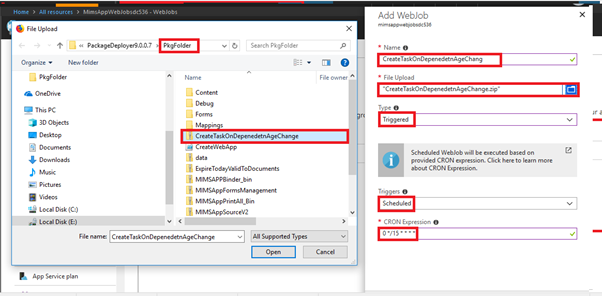 ExpireTodayValidToDocuments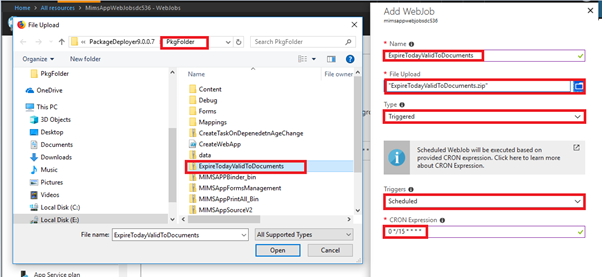 SendDocExpirationNotification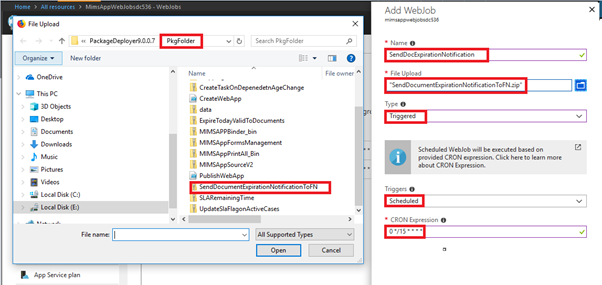 SLARemainingTime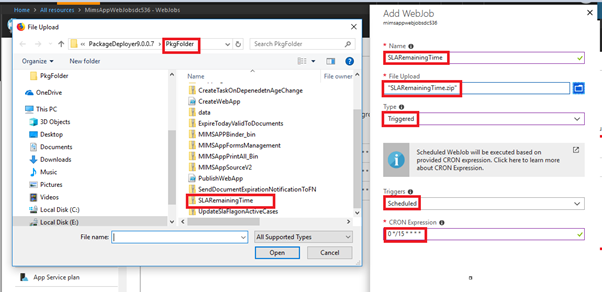 UpdateSlaFlagonActiveCases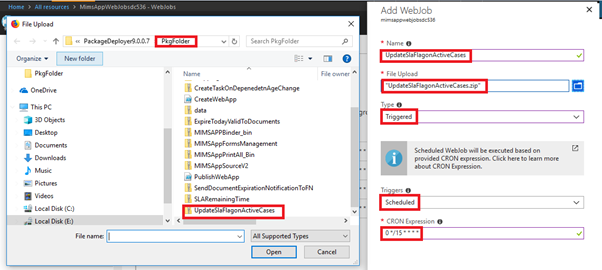 Web Jobs are created as below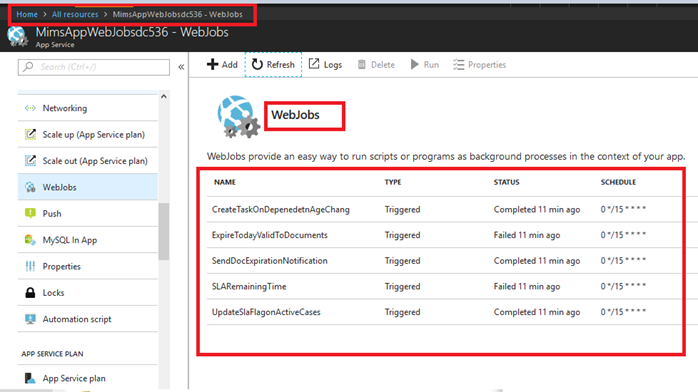 5.2.3 Web ApplicationsIMSAppPrintAll ApplicationIf IMSAppPrintAll followed by organization unique name application is not created in azure Create Webapp in azure as shown below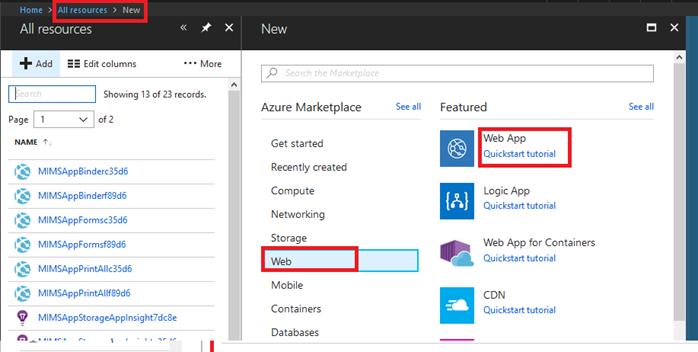 Create “IMSAppPrintAll” followed by five characters of an organization unique name as shown belowExample: “IMSAppPrintAlldc536”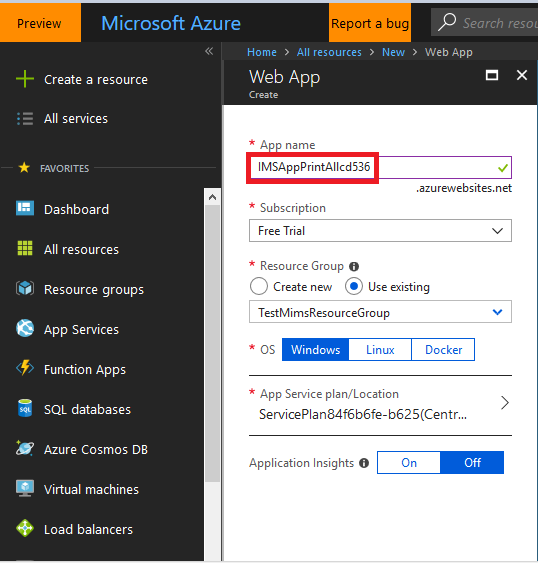 Run the below PowerShell command as shown below$subscriptionId = ''     #Azure Subscription ID$resourceGroupName = '' #Azure Resource Group Name$IMSAppSourcePrintAll_Path = '' # Print All Application Path from PkgFolder as shown below image$IMSAppPrintAll =''    # Print All Application name, Example: 'IMSAppPrintAlldc536'Add-AzureAccountSelect-AzureSubscription -SubscriptionId $subscriptionId Publish-AzureWebsiteProject -name $IMSAppPrintAll –package $IMSAppSourcePrintAll_Path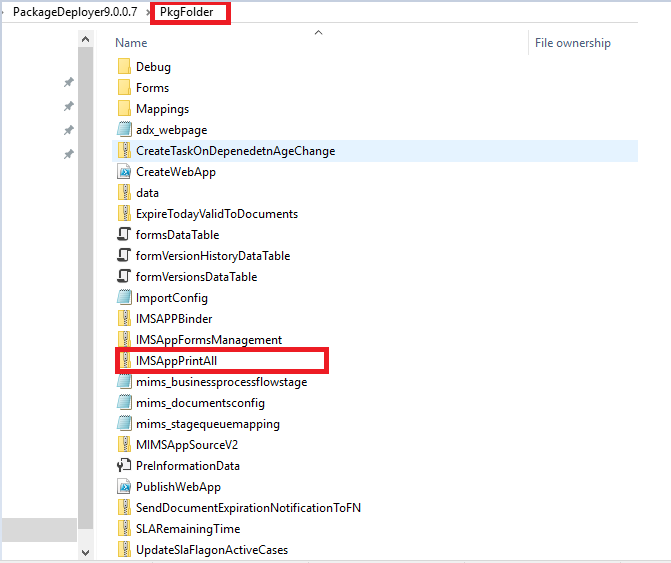 Script has to be executed without getting error in PowerShellIMSAppBinder ApplicationIf IMSAppBinder followed by organization unique name application is not created in azure Create Webapp in azure as shown below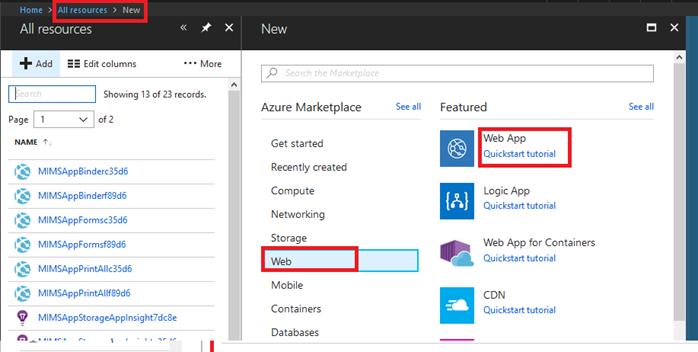 Create “IMSAppBinder” followed by five characters of an organization unique name as shown belowExample: “IMSAppBinderdc536”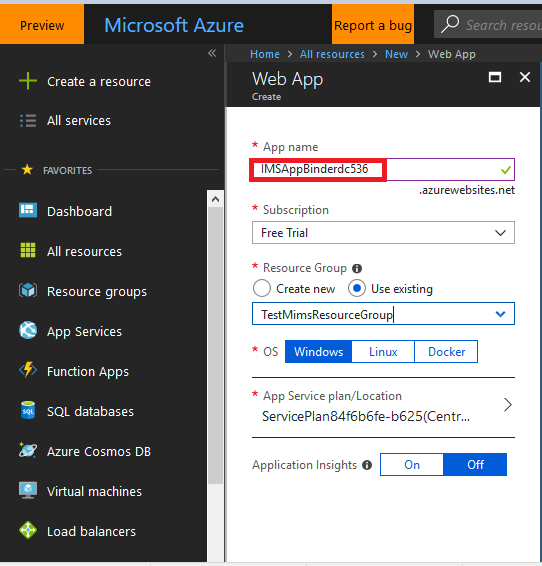 Run the below PowerShell command as shown below$subscriptionId = ''     #Azure Subscription ID$resourceGroupName = '' #Azure Resource Group Name$IMSAppSourceBinder_Path = '' # Binder Application Path from PkgFolder as shown below image$IMSAppBinder =''    # Binder Application name, Example: 'IMSAppBinderdc536'Add-AzureAccountSelect-AzureSubscription -SubscriptionId $subscriptionId Publish-AzureWebsiteProject -name $IMSAppBinder –package $IMSAppSourceBinder_Path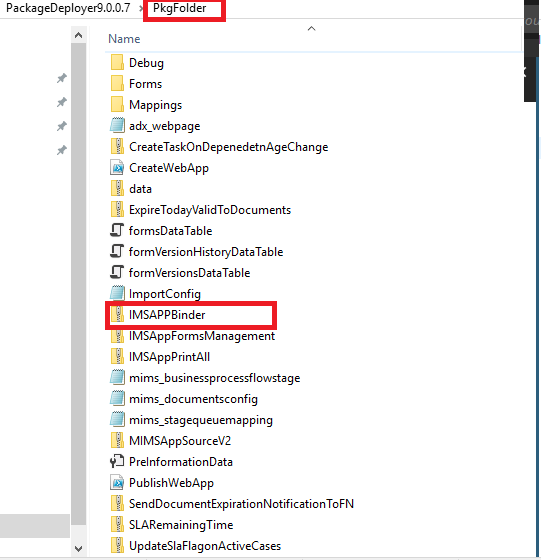 Script has to be executed without getting error in PowerShellIMSAppForms ApplicationIf IMSAppForms followed by organization unique name application is not created in azure Create Webapp in azure as shown below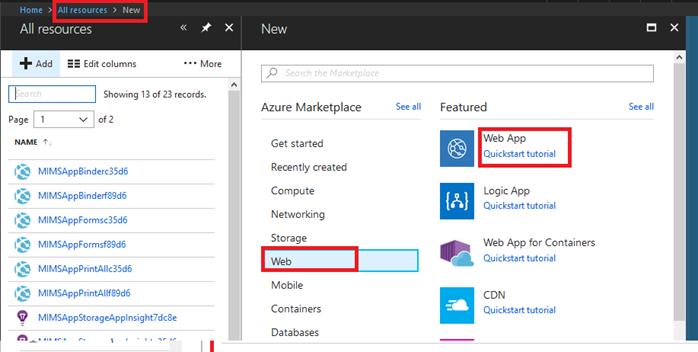 Create “IMSAppForms” followed by five characters of an organization unique name as shown belowExample: “IMSAppFormsdc536”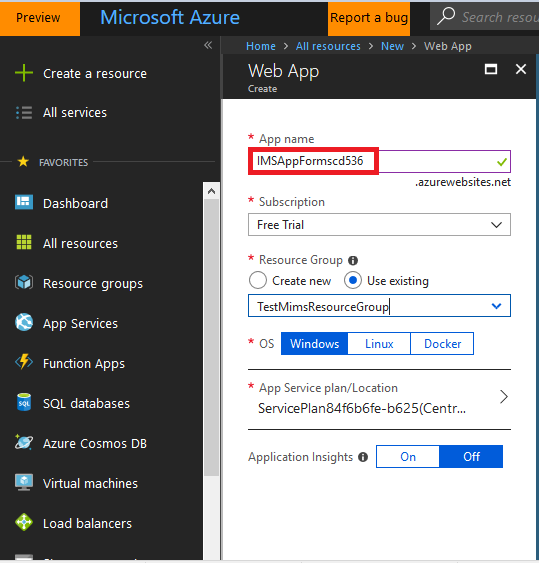 Run the below PowerShell command as shown below$subscriptionId = ''     #Azure Subscription ID$resourceGroupName = ''  #Azure Resource Group Name$IMSAppSourceForms_Path = '' #Forms Application Path from PkgFolder as shown below image$IMSAppForms =''    #Forms Application name, Example: 'IMSAppFormsdc536'Add-AzureAccountSelect-AzureSubscription -SubscriptionId $subscriptionId Publish-AzureWebsiteProject -name $IMSAppForms –package $IMSAppSourceForms_Path 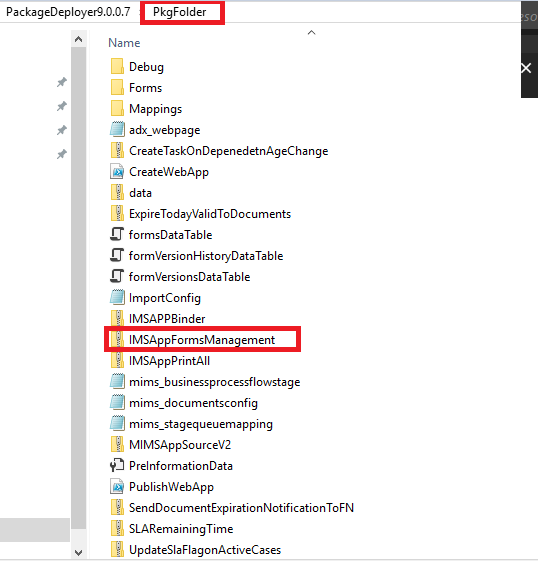 5.3 FN Portal1. Not able to see the Foreign National Cases as shown below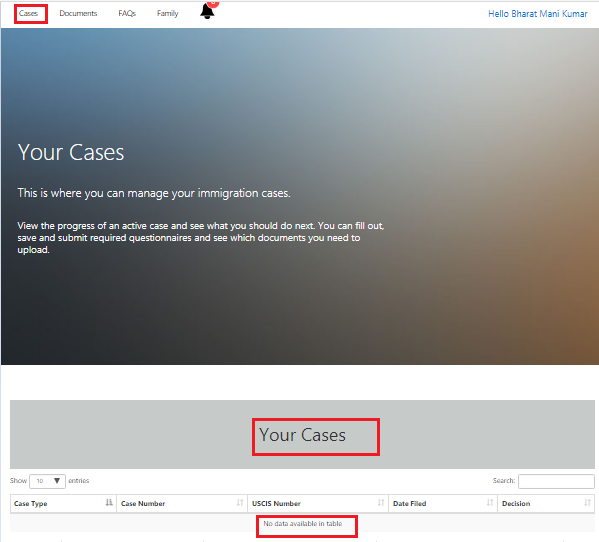 Resolution:  Navigate to CRM -> Portals -> Web Roles -> Administrators -> Foreign Nationals Add the Foreign National to the administrator roleNavigate to CRM -> Portals -> Web Roles -> Administrators -> Entity Permissions Add the "FN - Cases" Entity Permission to the administrator roleRepeat all the above steps for the Documents, FAQ, Family and Tasks when you are not able to see the related entity records5.4 Questionnaire Portal  1.  Not able to create record through portal and getting the permissions issues as shown below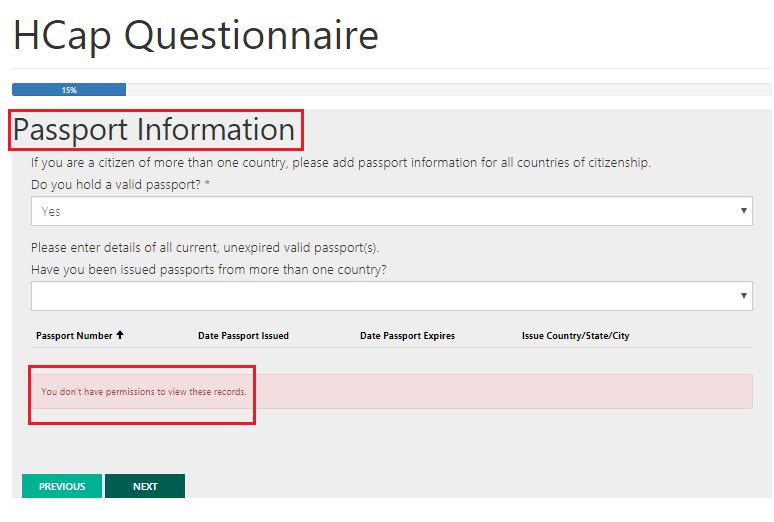 Resolution:  Navigate to CRM -> Portals -> Entity Permissions  Open “Birth & Passport Information” Entity Permission record  Add the Administrator Web Role to the “Birth & Passport Information” Entity Permission record7.Uninstalling Immigration AppSource SystemWhen installing CRM Portal, multiple CRM solutions get imported.  Some of the solutions include Core portal features and others include specific functionality (i.e. Customer Portal or Employee Self Service).  When installing the solutions, the core solutions gets installed first and then the specific ones.  Once installed, you may then have done customizations to the portal solution.To uninstall we need to follow the steps in reverse order:1.      Undo customizations2.      Uninstall specific solutions3.      Uninstall core solutionsFor example, for a Customer portal, uninstall below solutions first. Undo Customizations Remove the portal related components from your solutionRemove the portal forms and views from the Custom App/ Sitemap that you created.Remove all portal related customizations performed – remove portal related fields on your forms/ plugins/ JS/ Workflows/ actions etc.Uninstall Specific Solutions in below order (if present):MicrosoftIdeasWorkflowsMicrosoftIdeasMicrosoftForumsMicrosoftBlogsFeedbackKnowledgeManagementMicrosoftAzureStorageMicrosoftBingMapsHelperCustomerServiceCustomerPortalUninstall the core solutions in this order: WebNotificationMicrosoftGetRecordIDWokrflowHelperMicrosoftIdentity[Special Note – This solution contains a Custom Workflow, which is used in Dialogs for Portal – for Change password and other workflows. It will show Dependencies when you delete, so manually removed the dialog steps to uninstall]MicrosoftIdentityWorkflowsMicrosoftIdentitySystemWorkflowsMicrosoftCrmPortalBaseWorkflowsMicrosoftCrmPortalBaseSystemWorkflowsPortal TImelineMicrosoftWebFormsMicrosoftCrmPortalBaseMicrosoftCrmPortalDependencies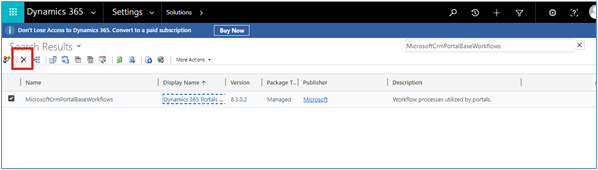 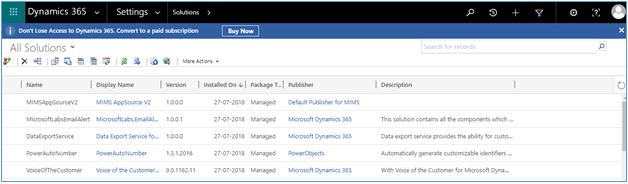 End of Document